ИНФОРМАЦИОННЫЙБЮЛЛЕТЕНЬОРГАНОВ МЕСТНОГО САМОУПРАВЛЕНИЯ МУНИЦИПАЛЬНОГО ОБРАЗОВАНИЯОРЛОВСКИЙ МУНИЦИПАЛЬНЫЙ РАЙОНКИРОВСКОЙ  ОБЛАСТИ(ОФИЦИАЛЬНОЕ    ИЗДАНИЕ)№ 9 (400)март  2022Содержание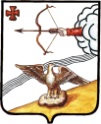 ГЛАВА ОРЛОВСКОГО РАЙОНАКИРОВСКОЙ ОБЛАСТИПОСТАНОВЛЕНИЕ21.03.2022									№ 12-п-грг. ОрловО внесении изменений в постановление главы Орловского района от 22.02.2014 № 5-п-грПОСТАНОВЛЯЮ:Внести изменения в постановление главы Орловского района от 22.02.2014 № 5 п-гр «О межведомственной комиссии Орловского района по противодействию экстремистской деятельности», утвердив состав межведомственной комиссии Орловского района по противодействию экстремистской деятельности в новой редакции, согласно приложению.Опубликовать постановление в информационном бюллетене органов местного самоуправления муниципального образования Орловский муниципальный район Кировской области.Постановление вступает в силу с момента опубликования.Глава Орловского района	  А.В. АботуровПриложениеУТВЕРЖДЕНОПостановлением главы  Орловского районаот 21.03.2022 № 12-п-грСОСТАВМежведомственной комиссии Орловского района по противодействию экстремистской деятельности Члены комиссии:_______________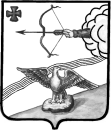 АДМИНИСТРАЦИЯ ОРЛОВСКОГО РАЙОНАКИРОВСКОЙ ОБЛАСТИПОСТАНОВЛЕНИЕ18.03.2022                                                                    №  144 - п  г. ОрловО внесении изменений в постановление администрацииОрловского района Кировской области от 29.04.2020 № 229 - пВ целях обеспечения устойчивости развития экономики в Орловском районе Кировской области администрация Орловского района ПОСТАНОВЛЯЕТ: 1. Внести изменения в постановление администрации Орловского района от 29.04.2020  № 229 – п  «О создании комиссии по повышению устойчивости развития экономики в Орловском районе Кировской области», утвердив состав комиссии по повышению устойчивости развития экономики в новой редакции согласно приложению.2. Опубликовать постановление в Информационном бюллетене органов местного самоуправления муниципального образования Орловский муниципальный район Кировской области. 3. Постановление вступает в силу с момента опубликования.ПриложениеУТВЕРЖДЕНпостановлением администрации Орловского района Кировской областиот 18.03.2022  № 144 - пСОСТАВкомиссии по повышению устойчивости развития экономики в Орловском районе Кировской области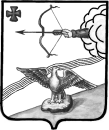 АДМИНИСТРАЦИЯ ОРЛОВСКОГО РАЙОНАКИРОВСКОЙ ОБЛАСТИПОСТАНОВЛЕНИЕ             24.03.2022                                                                               № 147-пг. ОрловОб определении мест торговли живыми животными и птицей на территории Орловского районаВ соответствии с Федеральным законом от 16.10.2003 № 131-ФЗ «Об общих принципах организации местного самоуправления в Российской Федерации, постановлением Правительства Кировской области от 12.09.2005 N 42/210 "О мерах по предупреждению гриппа птиц и пандемии гриппа на территории Кировской области", 1. Определить место торговли живыми животными и птицей на территории Орловского района по адресу: Орловский район, дер. Давыдовы, д. 1 (у здания Орловской участковой ветеринарной лечебницы).2. Рекомендовать начальнику отделения полиции «Орловское» МО МВД России «Юрьянский» обеспечить охрану общественного порядка в месте торговли живыми животными и птицей.3. Считать утратившим силу постановление администрации Орловского района от 14.03.2018 года № 156-п «Об определении мест торговли живыми животными и птицей на территории Орловского района».4. Опубликовать настоящее постановление в Информационном бюллетене органов местного самоуправления муниципального образования Орловский муниципальный район Кировской области.5. Постановление вступает в силу с момента опубликования.Глава администрации Орловского района              А.В. Аботуров АДМИНИСТРАЦИЯ ОРЛОВСКОГО РАЙОНАКИРОВСКОЙ ОБЛАСТИПОСТАНОВЛЕНИЕ	 25.03.2022                                                                                    №  150-пг. ОрловО внесении изменений в постановление администрации Орловского района от 15.12.2016 г. № 660Администрация Орловского района ПОСТАНОВЛЯЕТ:Внести в постановление администрации Орловского района от 15.12.2016 г. № 660 «Об утверждении муниципальной программы «Комплексное развитие транспортной инфраструктуры Орловского района Кировской области на 2017-2026 годы», следующие изменения:Утвердить муниципальную программу «Комплексное развитие транспортной инфраструктуры Орловского района Кировской области на 2017-2026 годы» в новой редакции согласно приложению.Князеву И.А., управляющему делами администрации Орловского района, опубликовать постановление в Информационном бюллетене органов местного самоуправления муниципального образования Орловский муниципальный район Кировской области.Постановление вступает в силу с момента опубликования.Глава   администрации Орловского района          А.В. Аботуров                                                                                           УТВЕРЖДЕНАпостановлением администрацииОрловского района Кировскойобласти                                                                                 от 25.03.2022 №  150-пМуниципальная программа«КОМПЛЕКСНОЕ РАЗВИТИЕ ТРАНСПОРТНОЙИНФРАСТРУКТУРЫ ОРЛОВСКОГО РАЙОНА КИРОВСКОЙ ОБЛАСТИ НА  2017-2026 ГОДЫ»г. ОрловМуниципальная программа«КОМПЛЕКСНОЕ РАЗВИТИЕ ТРАНСПОРТНОЙ ИНФРАСТРУКТУРЫ ОРЛОВСКОГО РАЙОНА КИРОВСКОЙ ОБЛАСТИ НА  2017-2026 ГОДЫ»Паспорт муниципальной программы «Комплексное рразвитие транспортной инфраструктуры Орловского района Кировской области  на 2017-2026 годы» (далее - муниципальная программа)Раздел 1.Общая характеристика сферы реализации муниципальной программы, в том числе формулировки основных проблем в указанной сфере и прогноз ее развития.Муниципальная программа разработана в целях реализации постановления администрации Орловского района Кировской области от 21.08.2013 № 551 «Об утверждении перечня муниципальных программ Орловского района Кировской области».В соответствии со статьёй 15  п. 5, 6. Федерального закона от 06.10.2003 № 131-Ф3 «Об общих принципах организации местного самоуправления в Российской Федерации» к вопросам местного значения  муниципального района  отнесены:п.5 Организация дорожной деятельности в отношении  автомобильных дорог местного значения вне границ населённых пунктов в границах муниципального района, осуществление муниципального контроля за сохранностью  автомобильных дорог местного  значения вне границ населённых пунктов в границах муниципального  района и  обеспечение  безопасности дорожного движения на них;п.6. Создание условий  для предоставления транспортных услуг населению  и организации транспортного обслуживания населения между поселениями в границах муниципального района. В соответствии с постановлением Правительства РФ от 25.12.2015 № 1440 «Об утверждении требований к программе комплексного развития транспортной инфраструктуры поселений, городских округов».Автомобильные дороги - один из важнейших элементов транспортно-коммуникационной системы Орловского района Кировской области, оказывающих огромное влияние на развитие экономики и социальной сферы.          Транспортная доступность является важной составляющей комфортности жизнедеятельности граждан, обеспечивающей свободу передвижения и мобильность населения, экономической конкурентоспособности региона. Сегодня обеспеченность дорогами становится все более важной составляющей жизни людей и экономического развития региона.В настоящее время протяженность автомобильных дорог общего пользования местного значения в муниципальном образовании Орловский район составляет ., в том числе . в а/бетонном покрытии,  в щебеночном покрытии, 2,0 ж/бетонная колея,  и . грунтовые дороги, 7 ж/бетонных мостов, 143 водопропускные трубы,  778 шт.  дорожных знаков и указателей и 29 автобусных павильонов.Между тем, состояние дорожной сети района не в полной мере соответствует экономическим и социальным потребностям общества. Проблема особенно обострилась в последнее время в связи с недостаточным финансированием для сохранения существующей сети дорог, а тем более для ее модернизации (капитального ремонта).Недофинансирование дорожной отрасли в условиях постоянного роста интенсивности движения, изменения состава движения в сторону увеличения грузоподъемности транспортных средств, приводит к несоблюдению межремонтных сроков, накоплению количества неотремонтированных участков, увеличению количества участков с неудовлетворительным транспортно-эксплуатационным состоянием, на которых необходимо проведение реконструкции.Большая  часть автомобильных дорог имеет недостаточную прочность и ровность покрытия со значительной сеткой трещин, выбоин и низким коэффициентом сцепления.Автомобильные дороги подвержены влиянию окружающей среды, хозяйственной деятельности человека и постоянному воздействию транспортных средств, в результате чего меняется технико-эксплуатационное состояние дорог. Для их соответствия нормативным требованиям необходимо выполнение различных видов дорожных работ:содержание автомобильной дороги - комплекс работ по поддержанию надлежащего технического состояния автомобильной дороги, оценке ее технического состояния, а также по организации и обеспечению безопасности дорожного движения;ремонт автомобильной дороги - комплекс работ по восстановлению транспортно-эксплуатационных характеристик автомобильной дороги, при выполнении которых не затрагиваются конструктивные и иные характеристики надежности и безопасности автомобильной дороги.Состояние сети дорог определяется своевременностью, полнотой и качеством выполнения работ по содержанию, ремонту, капитальному ремонту и реконструкции дорог и зависит напрямую от объемов финансирования и стратегии распределения финансовых ресурсов в условиях их ограниченных объемов.Основными проблемами в данной сфере являются:недостатки эксплуатационного состояния автомобильных дорог общего пользования местного значения и искусственных сооружений (мостов, трубопереездов);недостаток финансовых средств автомобильных дорог общего пользования местного значения в соответствии с требованиями стандартов и правил;существующие автопавильоны не соответствуют  нормативным требованиям.  В районе транспортным обслуживанием населения занимается `МУП «Орловское автотранспортное предприятие». Предприятие имеет в наличии   13   автобусов, из них 11 имеют 100% износ, 4 грузовых автомашины, срок эксплуатации которых составляет более 15 лет. Для бесперебойного транспортного обслуживания населения района необходимо как минимум по автобусу ежегодно обновлять,  для этого необходима областная программа, с нашей долей финансирования не менее 30%. Проблема аварийности на автотранспорте на территории Орловского района Кировской области в последнее десятилетие приобрела особую остроту в связи с несоответствием дорожно-транспортной инфраструктуры потребностям общества и государства в безопасном дорожном движении, недостаточной эффективностью функционирования системы обеспечения безопасности дорожного движения и крайне низкой дисциплиной участников дорожного движения.Сложная обстановка с аварийностью и наличие тенденций к дальнейшему ухудшению ситуации во многом объясняются следующими причинами:постоянно возрастающей мобильностью населения;уменьшением перевозок общественным транспортом и увеличением перевозок личным транспортом;нарастающей диспропорцией между количеством автомобилей и состоянием автомобильных дорог;Увеличение интенсивности дорожного движения по федеральной трассе «Вятка».Следствием такого положения дел являются ухудшение условий дорожного движения, нарушение экологической обстановки, увеличение количества заторов, а также рост количества ДТП. Сложившаяся критическая ситуация в сфере безопасности дорожного движения характеризуется наличием тенденций к ее дальнейшему ухудшению, что определяется следующими факторами:высоким уровнем аварийности и тяжести последствий ДТП (в том числе детского травматизма);значительной долей людей наиболее активного трудоспособного возраста (26 - 40 лет) среди лиц, погибших в результате ДТП;ухудшением условий дорожного движения в городе и населенных пунктах района;низким уровнем безопасности перевозок пассажиров автомобильным транспортом, индивидуальными предпринимателями.Усугубление обстановки с аварийностью и наличие проблемы обеспечения безопасности дорожного движения требуют выработки и реализации долгосрочной стратегии, координации усилий государственных органов управления, предприятий, общественных организаций и населения области, концентрации региональных и местных ресурсов, а также формирования эффективных механизмов взаимодействия органов управления, и негосударственных структур при возможно более полном  учете интересов граждан.Раздел 2.Основные цели, задачи, целевые показатели эффективности реализации муниципальной программы, описание ожидаемых конечных результатов реализации муниципальной программы, сроков и этапов реализации муниципальной программы.Целями муниципальной программы является:Развитие транспортной инфраструктуры, сохранение и улучшение качества существующих автомобильных дорог, доведение их технического состояния до уровня, соответствующего нормативным требованиям.Для достижения поставленных целей должны быть решены следующие задачи: Поддержание автомобильных дорог общего пользования местного  значения и искусственных сооружений на них на уровне,  соответствующем категории дороги, путем содержания дорог и  сооружений на них;Сохранение протяженности соответствующих нормативным требованиям автомобильных дорог  местного значения за счет ремонта автомобильных дорог.	Повышение безопасности дорожного движения;Целевыми показателями эффективности реализации муниципальной программы являются:- протяженность автомобильных дорог общего пользования местного значения.	Значение показателя определяется в соответствии с данными Территориального органа Федеральной службы государственной статистики по Кировской области (далее -  Кировстат), статистической отчетностью по форме № 3-ДГ «Сведения об автомобильных дорогах общего и необщего пользования местного значения и искусственных сооружениях на них, находящихся в собственности муниципальных образований»;  - ремонт автомобильных дорог общего пользования местного значения вне границ населенных пунктов.     	Значение показателя определяется в соответствии с данными Территориального органа Федеральной службы государственной статистики по Кировской области (далее -  Кировстат), статистической отчетностью по форме N 1-ФД «Сведения об использовании средств федерального дорожного фонда, дорожных фондов субъектов Российской Федерации, муниципальных дорожных фондов».- доля протяженности автомобильных дорог общего пользования местного значения, не отвечающих нормативным требованиям, в общей протяженности автомобильных дорог общего пользования местного значения.Значение показателя определяется в соответствии с данными Территориального органа Федеральной службы государственной статистики по Кировской области (далее – Кировстат), статистической отчетностью по форме № 3-ДГ «Сведения об автомобильных дорогах общего пользования местного значения и искусственных сооружений на них, находящихся в собственности муниципальных образований» по формуле:          D=N/Lх100%, где:D - доля протяженности автомобильных дорог общего пользования местного значения, не отвечающих нормативным требованиям, в общей протяженности автомобильных дорог общего пользования местного значения (%)N - протяжённость автомобильных дорог общего пользования местного значения, не отвечающих нормативным требованиям, в общей протяженности автомобильных дорог общего пользования местного значения, кмL – общая протяжённость автомобильных дорог общего пользования местного значения, км. - Сокращение количество ДТП.	 Значение показателя определяется в соответствии со сведениями ГИБДД МО МВД России «Юрьянский» «О состоянии аварийности в Орловском районе»;	За период реализации муниципальной программы предполагается достичь следующих результатов:осуществить ремонт автомобильных дорог общего пользования местного значения 11,976 км с 2017 по 2026 год;сохранить протяженность сети автомобильных дорог общего пользования местного значения ;сократить долю протяженности автомобильных дорог общего пользования местного значения, не отвечающих нормативным требованиям, в общей протяженности автомобильных дорог общего пользования местного значения до 69 % с 2017 до 2026 год; Приложение №1 Сведения о целевых показателях эффективности реализации муниципальной программы. Срок реализации муниципальной программы рассчитан на 10 лет (на период с  2017 по 2026 годы). Выделение  муниципальной программы на этапы  не предусматривается. Административный регламент по осуществлению муниципального контроля за сохранностью автомобильных дорог местного значения в  Орловском районе Кировской области, утвержденный постановлением администрации Орловского района Кировской области от 25.01.2018 г.  № 38-П. Раздел З.Обобщенная характеристика мероприятий муниципальной программы.Муниципальная программа «Комплексное развитие транспортной инфраструктуры Орловского района Кировской области» направлена на реализацию мероприятий:ремонт автомобильных дорог общего пользования местного значения и искусственных сооружений на них;содержание автомобильных дорог общего пользования местного значения и искусственных сооружений на них;предоставление субсидий предприятиям пассажирского транспорта: на финансовое оздоровление (предупреждение банкротства) муниципальных унитарных предприятий, на возмещение затрат по перевозке пассажиров, на поддержку  перевозчиков,              обновление автобусного парка;Раздел 4.Основные меры регулирования в сфере реализации муниципальной программы.Основные меры правового регулирования в сфере реализации настоящей муниципальной программы приведены в приложении №2.Раздел 5.Ресурсное обеспечение муниципальной программы.Мероприятия муниципальной программы реализуются за счет областного и местного бюджета.Общий объем финансирования муниципальной программы в 2017 - 2026 годах составит 342 715,8857 тыс. рублей, в том числе:- Субсидии из областного бюджета – 304 569,31059  тыс. рублей- Средства местного бюджета –  38 146,57511 тыс. рублей.Объем ежегодных расходов, связанных с финансовым обеспечением программы за счет средств местного бюджета, устанавливается решениями Думы Орловского района Кировской области.Расходы на реализацию муниципальной программы за счет средств местного бюджета приведены в приложении №3.Расходы на реализацию муниципальной программы за счет всех источников финансирования приведена в приложении №4.Объёмы финансирования по основным направлениям финансирования относятся к капитальным вложениям и прочим расходам.Объемы финансирования по основным направлениям финансирования муниципальной программы (тыс.руб.)Раздел 6.Анализ рисков реализации муниципальной программы и описание мер управления рисками.При реализации муниципальной программы могут возникнуть следующие группы рисков:Раздел 7.Оценка эффективности реализации муниципальной программыОценка эффективности реализации муниципальной программы будет производиться ежегодно, что позволит проанализировать ход выполнения муниципальной программы и выбрать правильное управленческое решение. Оценка степени достижения показателей эффективности реализации муниципальной программы осуществляется путем сопоставления фактически достигнутых и плановых значений по каждому показателю эффективности реализации муниципальной программы за отчетный период по формулеSUM PiP = --------, где:n P - степень достижения показателей эффективности реализации муниципальной программы (%);Pi - степень достижения i-го показателя эффективности реализации муниципальной программы (%);n - количество показателей эффективности реализации муниципальной программы.Степень достижения показателей эффективности реализации муниципальной программы Pi рассчитывается по следующим формулам:для показателей, желаемой тенденцией развития которых является рост значений или имеющих постоянное значение:Pi = Piф / Piпл x 100%,для показателей, желаемой тенденцией развития которых является снижение значений:Pi = Piпл / Piф x 100%, где: Piф - фактическое значение показателя эффективности реализации муниципальной программы (в соответствующих единицах измерения);Piпл - плановое значение показателя эффективности реализации муниципальной программы (в соответствующих единицах измерения).Оценка сравнения фактических сроков реализации мероприятий муниципальной программы с запланированными осуществляется по формуле: М = Мф / Мпл x 100%, где:М - оценка выполнения мероприятий муниципальной программы (%);Мф - количество мероприятий муниципальной программы, выполненных в срок за отчетный период, на основе ежегодных отчетов об исполнении плана реализации муниципальной программы (единиц);Мпл - количество мероприятий муниципальной программы, запланированных к выполнению в отчетном периоде в плане реализации муниципальной программы (единиц).Если мероприятие, включенное в план реализации муниципальной программы, является переходящим, оценка его выполнения осуществляется по окончании срока его реализации, указанного в плане реализации муниципальной программы.Оценка объема ресурсов, направленных на реализацию муниципальной программы, осуществляется путем сопоставления фактических и плановых объемов финансирования муниципальной программы в целом за счет всех источников финансирования за отчетный период по формуле:F = Fф / Fпл , где: F - оценка финансирования муниципальной программы в целом (доли единицы с двумя знаками после запятой);Fф - фактический объем финансовых ресурсов за счет всех источников финансирования, направленный в отчетном периоде на реализацию мероприятий муниципальной программы (средства областного бюджета - в соответствии с законом Кировской области об областном бюджете на очередной финансовый год и плановый период) (тыс. рублей);Fпл - плановый объем финансовых ресурсов за счет всех источников финансирования на реализацию мероприятий муниципальной программы на соответствующий отчетный период, установленный муниципальной программой (тыс. рублей).Оценка эффективности реализации муниципальной программы производится по формуле:E = (P + М) x F, где:E - оценка эффективности реализации муниципальной программы (%);P - степень достижения показателей эффективности реализации муниципальной программы (%);М - оценка выполнения мероприятий муниципальной программы (%);F - коэффициент финансирования муниципальной программы в целом (доли единицы с двумя знаками после запятой).Если значение показателя E равно 80% и выше, уровень эффективности реализации муниципальной программы оценивается как высокий.Если значение показателя E выше 50%, но ниже 80%, то уровень эффективности реализации муниципальной программы оценивается как удовлетворительный.Если значение показателя E ниже 50%, то уровень эффективности реализации муниципальной программы оценивается как неудовлетворительный. Результаты оценки учитываются при оценке эффективности реализации муниципальной программы в целом.Исполнители муниципальных программ ежеквартально, в срок до 10 числа месяца, следующего за отчетным, представляют в отдел экономического развития администрации Орловского района информацию о социально-экономической эффективности реализации муниципальной программы, финансировании и выполнении основных мероприятий муниципальной программы.Ежегодно, в срок до первого марта, следующего за отчетным, ответственным исполнителем готовится годовой отчет о ходе реализации и оценке эффективности муниципальной программы, согласованный с заместителем главы администрации муниципального образования, курирующим работу ответственного исполнителя муниципальной программы, в отдел социально-экономического развития администрации муниципального образования.Приложение №1к муниципальной программеСведения о целевых показателях эффективности реализации муниципальной программыПриложение №2к муниципальной программеСВЕДЕНИЯОБ ОСНОВНЫХ МЕРАХ ПРАВОВОГО РЕГУЛИРОВАНИЯ В СФЕРЕ РЕАЛИЗАЦИИ МУНИЦИПАЛЬНОЙ ПРОГРАММЫПриложение 3Расходы на реализацию муниципальной программы за счет средств местного бюджета Орловского районаПриложение 4Расходы на реализацию муниципальной программы за счет всех источников финансированияАДМИНИСТРАЦИЯ ОРЛОВСКОГО РАЙОНАКИРОВСКОЙ ОБЛАСТИПОСТАНОВЛЕНИЕ             25.03.2022                                                                             № 151-пг. ОрловО создании межведомственной комиссии муниципального образования Орловский муниципальный район по согласованию изменений существенных условий муниципального контракта (контракта), заключенного до 1 января 2023 годаВ целях реализации пункта 4 статьи 8 и части 2 статьи 15 Федерального закона от 08.03.2022 № 46-ФЗ «О внесении изменений в отдельные законодательные акты Российской Федерации», обеспечения муниципальных нужд, администрация Орловского района ПОСТАНОВЛЯЕТ:1. Создать межведомственную комиссию муниципального образования Орловский муниципальный район по согласованию изменений существенных условий муниципального контракта (контракта), заключенного до 1 января 2023 года (далее – межведомственная комиссия) и утвердить ее состав согласно приложению № 1.2. Утвердить Положение о межведомственной комиссии муниципального образования Орловский муниципальный район по согласованию изменений существенных условий муниципального контракта (контракта), заключенного до 1 января 2023 года (далее – Положение) согласно приложению № 2.3.  Администрациям муниципальных образований Орловского района направлять предложения, информацию и документы, предусмотренные Положением и подготовленные осуществляющими закупки в соответствии с Федеральным законом от 05.04.2013 № 44-ФЗ «О контрактной системе в сфере закупок товаров, работ, услуг для обеспечения государственных и муниципальных нужд» муниципальными бюджетными учреждениями, (далее – заказчики), на рассмотрение межведомственной комиссии в случаях изменения по соглашению сторон существенных условий муниципального контракта (контракта), заключенного до 1 января 2023 года, если при его исполнении возникли не зависящие от сторон муниципального контракта (контракта) обстоятельства, влекущие невозможность его исполнения (далее – изменение существенных условий контракта), при увеличении цены муниципального контракта (контракта) и (или) цены единицы поставляемого товара, выполняемой работы, оказываемой услуги, условий оплаты и (или) срока поставки товара, выполнения работы, оказания услуги.4. Подготовку проекта правового акта, предусматривающего изменение существенных условий контракта после получения положительного заключения межведомственной комиссии осуществляет:Администрация Орловского района;Администрация Орловского городского поселения;Администрация Орловского сельского поселения.5. Опубликовать настоящее постановление в Информационном бюллетене органов местного самоуправления муниципального образования Орловский муниципальный район Кировской области.6. Постановление вступает в силу с момента опубликования.Глава администрации Орловского района         А.В. Аботуров Приложение № 1Утвержденпостановление администрацииОрловского района от 25.03.2022 № 151-пСОСТАВмежведомственной комиссии муниципального образования Орловский муниципальный район по согласованию изменений существенных условий муниципального контракта (контракта), заключенного до 1 января 2023 года______________________________________Приложение № 2Утвержденопостановлением администрацииОрловского районаот 25.03.2022 № 151-пПОЛОЖЕНИЕо межведомственной комиссии муниципального образований Орловский муниципальный район по согласованию изменений существенных условий муниципального контракта (контракта), заключенного до 1 января 2023 года1. Общие положения1.1. Межведомственная комиссия муниципального образования Орловский муниципальный район по согласованию изменений существенных условий муниципального контракта (контракта), заключенного до 1 января 2023 года, создана в целях реализации пункта 4 статьи 8 и части 2 статьи 15 Федерального закона от 08.03.2022 № 46-ФЗ «О внесении изменений в отдельные законодательные акты Российской Федерации» для согласования изменений по соглашению сторон существенных условий государственного контракта (контракта), заключенного до 1 января
2023 года, если при его исполнении возникли не зависящие от сторон государственного контракта (контракта) обстоятельства, влекущие невозможность его исполнения.1.2. Межведомственная комиссия в своей деятельности руководствуется Конституцией Российской Федерации, федеральными конституционными законами, Федеральным законом от 05.04.2013 № 44-ФЗ, иными федеральными законами, нормативными правовыми актами Правительства Российской Федерации, настоящим положением.1.3. В состав межведомственной комиссии входят председатель, заместитель председателя, секретарь и иные члены межведомственной комиссии.2. Полномочия межведомственной комиссии2.1. Рассмотрение предложений органов местного самоуправления Орловского района и подведомственных учреждений по изменению по соглашению сторон существенных условий муниципального контракта (контракта), заключенного до 1 января 2023 года, если при его исполнении возникли не зависящие от сторон муниципального контракта (контракта) обстоятельства, влекущие невозможность его исполнения 
(далее – изменение существенных условий контракта), и прилагаемых к ним:2.1.1. Информации, содержащей: наименование заказчика;реквизиты муниципального контракта (контракта) (номер, дату);номер реестровой записи из реестра контрактов (при наличии);предмет муниципального контракта (контракта).2.1.2. Документов:действующей редакции условий муниципального контракта (контракта), подлежащих изменению;условий муниципального контракта (контракта), подлежащих изменению, в новой редакции;обоснования внесения таких изменений.2.2. Согласование изменения существенных условий контракта.2.4. Для реализации полномочий межведомственная комиссия имеет право:запрашивать и получать в установленном порядке информацию, документы, материалы в отношении предложений, внесенных на рассмотрение межведомственной комиссии в соответствии с пунктом 2.1 настоящего Положения;привлекать в установленном порядке для участия в заседаниях межведомственной комиссии представителей органов местного самоуправления, заказчиков, иных организаций, которые могут дать пояснения по предмету рассмотрения.3. Организация деятельности межведомственной комиссии3.1. Заседание межведомственной комиссии проводится в очной, а также по решению председателя (заместителя председателя) межведомственной комиссии в заочной форме путем заполнения лицами, входящими в состав межведомственной комиссии, листа заочного голосования в письменной, электронной или факсимильной форме. Лист заочного голосования направляется секретарю межведомственной комиссии не позднее чем за один рабочий день до дня заседания межведомственной комиссии.3.2. Председатель межведомственной комиссии:руководит деятельностью межведомственной комиссии;определяет дату очередного заседания межведомственной комиссии;утверждает повестку очередного заседания межведомственной комиссии;председательствует на заседаниях межведомственной комиссии;дает поручения лицам, входящим в состав межведомственной комиссии;осуществляет общий контроль за реализацией решений, принятых межведомственной комиссией.3.3. В период временного отсутствия председателя межведомственной комиссии его обязанности исполняет заместитель председателя межведомственной комиссии.3.4. Секретарь межведомственной комиссии:обеспечивает подготовку материалов не позднее, чем за один рабочий день до даты проведения заседания межведомственной комиссии;оповещает лиц, входящих в состав межведомственной комиссии, об очередном заседании межведомственной комиссии;подготавливает повестку очередного заседания межведомственной комиссии;ведет протокол заседания межведомственной комиссии;обеспечивает направление решения межведомственной комиссии органам, учреждениям, организациям, направившим предложения на рассмотрение межведомственной комиссии.3.5. Заседание межведомственной комиссии проводится по мере необходимости в срок не позднее трех рабочих дней после поступления предложений, информации и документов о согласовании изменения существенных условий контракта.3.6. Заседание межведомственной комиссии считается правомочным, если в нем принимает участие (очно или заочно) не менее половины лиц, входящих в состав межведомственной комиссии.3.7. Решение межведомственной комиссии принимается простым большинством голосов лиц, входящих в состав межведомственной комиссии, присутствующих на ее заседании и проголосовавших путем открытого очного голосования либо представивших в установленном порядке листы заочного голосования, и оформляется в виде заключения о согласовании (несогласовании) изменения существенных условий. В случае равенства голосов голос председательствующего на заседании межведомственной комиссии является решающим.3.8. Заключение в срок не позднее одного рабочего дня, следующего за днем принятия решения межведомственной комиссии, доводится до органов, учреждений, организаций, направивших предложения, информацию и документы на рассмотрение межведомственной комиссии._______________________________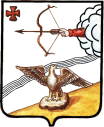 АДМИНИСТРАЦИЯ ОРЛОВСКОГО РАЙОНАКИРОВСКОЙ ОБЛАСТИПОСТАНОВЛЕНИЕ25.03.2022                                                                                        № 152-пг. ОрловО внесении изменений в муниципальную программу "Развитие архивного дела в  Орловском районе  Кировской области на 2021 - 2024 годы"В целях приведения муниципальной программы «Развитие архивного дела в Орловском районе Кировской области на 2021 - 2024 годы» в соответствие с действующим законодательством, администрация Орловского района ПОСТАНОВЛЯЕТ:1. Внести изменения в муниципальную  программу «Развитие архивного дела в Орловском районе Кировской области на 2021 - 2024 годы» (далее Программа), утвержденную постановлением администрации Орловского района от 17.08.2020  № 411- П «Об утверждении муниципальной программы «Развитие архивного дела в Орловском районе Кировской области  на 2021 - 2024 годы» (далее – Постановление):           1.1. В паспорте Программы  в разделе «Объёмы ассигнований муниципальной программы» слова «общий объём финансирования Муниципальной программы составит  3634,4 тыс. руб., в т. ч. за счёт средств бюджета района – 3404,9  тыс. руб.: 2021 год – 861,2 тыс. руб., 2022 год – 847,9 тыс. руб., 2023 год – 847,9 тыс. руб., 2024 год - 847,9 тыс. руб., за счёт средств областного бюджета  229,5 тыс. руб.: 2021 год – 56,6  тыс. руб., 2022 год – 56,9  тыс. руб., 2023 год – 58,0  тыс. руб., 2024 год – 58,0  тыс. руб.» заменить словами «общий объём финансирования Муниципальной программы составит  3925,2  тыс. руб., в т. ч. за счёт средств бюджета района – 3698,0 тыс. руб.: 2021 год – 861,2  тыс. руб., 2022 год – 976,8 тыс. руб., 2023 год – 930,0 тыс. руб., 2024 год – 930,0 тыс. руб., за счёт средств областного бюджета  227,2  тыс. руб.: 2021 год – 56,6  тыс. руб., 2022 год – 56,7  тыс. руб., 2023 год – 56,9  тыс. руб., 2024 год – 57,0  тыс. руб.».         1.2. Раздел 5 «Ресурсное обеспечение муниципальной программы» изложить в новой редакции: «Общий объем финансирования муниципальной программы составляет 3925,2  тыс. руб., в том числе по годам реализации,  представлен в таблице:Общий объем финансирования муниципальной программыОбъем ежегодных расходов, связанных с финансированием муниципальной программы за счет средств бюджета муниципального образования, определяется в установленном порядке при принятии решения Орловской районной Думы о бюджете муниципального образования на очередной финансовый год и плановый период».2. Постановление вступает в силу с момента его опубликования в Информационном бюллетене органов местного самоуправления муниципального образования Орловский муниципальный район Кировской области. Глава администрацииОрловского района                      А.В.Аботуров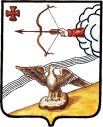 АДМИНИСТРАЦИЯ  ОРЛОВСКОГО РАЙОНАКИРОВСКОЙ ОБЛАСТИПОСТАНОВЛЕНИЕг. Орлов28.03.2022                                                                                    № 153-пО внесении изменений в муниципальную программу «Профилактика правонарушений в муниципальном образовании Орловский муниципальный район» на 2017-2024 годыВ целях реализации Закона Кировской области от 03.04.2003 № 146-ЗО «Об участии граждан в охране общественного порядка на территории Кировской области» и активизации работы по профилактике правонарушений и преступлений в Орловском районе, приведения муниципальной программы «Профилактика правонарушений в муниципальном образовании Орловский муниципальный район» на 2017-2024 годы» в соответствие с действующим законодательством, администрация Орловского района ПОСТАНОВЛЯЕТ:1. Внести в муниципальную программу «Профилактика правонарушений в муниципальном образовании Орловский муниципальный район» на 2017-2024 годы», утвержденную постановлением администрации Орловского района от 05.10.2016 № 525 (далее – муниципальная программа), следующие изменения:1.1. В приложении 1.2 к  муниципальной  программе «Перечень мероприятий и источники финансирования» раздел «Подпрограмма  «Профилактика правонарушений в муниципальном образовании Орловский муниципальный район» на 2017-2024 годы» пункт 3.3 «Воссоздание  института сольной профилактики и вовлечение общественности и предупреждение правонарушений» изложить в новой редакции согласно приложению № 1.1.2. В приложении 1.2 к  муниципальной  программе «Перечень мероприятий и источники финансирования» раздел «Профилактика и противодействие экстремизму на территории Орловского муниципального района» на 2020 – 2024 годы» изложить в новой редакции согласно приложению № 2.1.3. В приложении 1.1 к муниципальной программе «Прогнозная (справочная) оценка ресурсного обеспечения реализации муниципальной программы за счет  всех источников финансирования» изложить в новой редакции согласно приложению № 3.2. Князеву И.А. управляющему делами администрации Орловского района опубликовать настоящее постановление в Информационном бюллетене органов местного самоуправления муниципального образования Орловский муниципальный район Кировской области.3. Постановление вступает в силу с момента его опубликования.Глава администрацииОрловского района                     А.В.АботуровПриложение № 1  к постановлению администрации Орловского района От 28.03.2022 №  153-п_______________________Приложение № 2 к постановлению администрации Орловского района от 28.03.2022 №  153-пПриложение № 3 к постановлению администрации Орловского района от 28.03.2022 №  153-пПрогнозная (справочная) оценка ресурсного обеспеченияреализации муниципальной Программыза счет всех источников финансированияАДМИНИСТРАЦИЯ ОРЛОВСКОГО РАЙОНАКИРОВСКОЙ ОБЛАСТИПОСТАНОВЛЕНИЕ28.03.2022							№ 154-пг. ОрловО внесении изменений в постановление администрации Орловского района  от 10.06.2019  № 370-пАдминистрация Орловского района ПОСТАНОВЛЯЕТ:Внести изменения в постановление администрации Орловского района  от 10.06.2019  № 370-п «Об утверждении Муниципальной программы "Переселение граждан, проживающих на территории Орловского района Кировской области, из аварийного жилищного фонда" на 2020-2025 годы, (далее – Постановление), утвердив муниципальную программу "Переселение граждан, проживающих на территории Орловского района Кировской области, из аварийного жилищного фонда" на 2020-2025 годы в новой редакции согласно приложению.Контроль за исполнением настоящего постановления оставляю за собой.Опубликовать постановление в Информационном бюллетене органов местного самоуправления муниципального образования Орловский муниципальный район Кировской области.Постановление вступает в силу с момента опубликования.Глава администрацииОрловского района                    А.В.Аботуров Приложениек постановлению администрации Орловского района от 28.03.2022 г.  № 154-пМУНИЦИПАЛЬНАЯ ПРОГРАММА"Переселение граждан, проживающих на территорииОрловского района Кировской области, из аварийногожилищного фонда" на 2020-2025 годыПаспортмуниципальной  программы1. Характеристика проблемы,на решение которой направлена ПрограммаОдним из приоритетов национальной жилищной политики Российской Федерации является обеспечение комфортных условий проживания, в том числе выполнение обязательств государства по реализации права на улучшение жилищных условий граждан, проживающих в жилых домах, не отвечающих установленным санитарным и техническим требованиям. В настоящее время дефицит жилых помещений, существующий Орловского района, усугубляется высокой степенью износа жилищного фонда, несоответствием условий проживания в нем нормативным требованиям.Переселение граждан из аварийного жилищного фонда является одной из самых острых социальных проблем. Проживающие в аварийных домах граждане в основном не в состоянии самостоятельно приобрести жилище удовлетворительного качества.Предметом мероприятий данной Программы в соответствии с Федеральным законом от 21.07.2007 № 185-ФЗ "О Фонде содействия реформированию жилищно-коммунального хозяйства" (далее - Федеральный закон от 21.07.2007 № 185-ФЗ) являются многоквартирные жилые дома, признанные до 01.01.2017 в установленном порядке аварийными и подлежащими сносу в связи с физическим износом в процессе их эксплуатации.По данным инвентаризации, площадь таких домов в г. Орлов на 01.01.2017 составляет 1 572,3 кв.  метров.Перечень многоквартирных домов, признанных до 01.01.2017 в установленном порядке аварийными и подлежащими сносу в связи с физическим износом в процессе их эксплуатации, предлагаемых к расселению в рамках Программы (Приложение № 1).В целом решение проблемы переселения граждан из аварийных многоквартирных домов в рамках Программы будет способствовать снижению социальной напряженности в г. Орлов.2. Основные цели и задачи ПрограммыОсновной целью Программы является переселение граждан из аварийного жилищного фонда, признанного таковым до 01.01.2017 г.Для достижения цели Программы должны быть решены следующие задачи:расселение аварийных многоквартирных домов;снос аварийных многоквартирных домов из которых полностью переселены граждане. Снос расселенных домов осуществляется администрацией Орловского городского поселения.Целевыми показателями оценки хода реализации Программы являются:количество граждан, переселенных из аварийного жилищного фонда;площадь жилых помещений в многоквартирных домах, признанных до 01.01.2017 в установленном порядке аварийными и подлежащими сносу в связи с физическим износом, жители которых переселены в рамках выполнения мероприятий Программы.3. Комплекс программных мероприятийВ рамках реализации Программы предусмотрены следующие мероприятия:разработка и реализация нормативных правовых актов и организационных механизмов переселения граждан из аварийного жилищного фонда;формирование и подача заявок в областную адресную Программу «Переселение граждан, проживающих на территории Кировской области, из аварийного жилищного фонда»;реализация механизмов расселения из аварийного жилищного фонда, предусмотренных Программой;оценка рыночной стоимости аварийного жилья;приобретение у застройщиков жилых помещений в многоквартирных домах (в том числе в многоквартирных домах, строительство которых не завершено, включая многоквартирные дома, строящиеся (создаваемые) с привлечением денежных средств граждан и (или) юридических лиц) или на вторичном рынке жилья, предназначенных для расселения граждан;подготовка проектной документации и строительство многоквартирного дома;Завершающим мероприятием реализации Программы является снос аварийного жилищного фонда.План реализации мероприятий по переселению граждан из аварийного жилищного фонда, признанного таковым до 1 января 2017 года, по способам переселения указан в приложении 2.4. Обоснование ресурсного обеспечения Программы4.1. Средства, направляемые на переселение граждан из аварийного жилищного фонда, имеют целевое назначение и не могут быть использованы органами местного самоуправления на иные цели. Программа может быть реализована при условии финансирования в полном объеме бюджетами всех уровней.В соответствии с законодательством Российской Федерации привлечение финансовых средств на реализацию программных мероприятий возможно в рамках исполнения Федерального закона от 21.07.2007 № 185-ФЗ.4.2. Порядок определения объема долевого финансирования переселения граждан из аварийного жилищного фонда за счет средств Фонда и бюджета Кировской области установлен Федеральным законом от 21.07.2007 № 185-ФЗ:процент софинансирования за счет средств Фонда составит 99 % к объему финансирования Программы,процент софинансирования областного бюджета составит 0,9 %,процент софинансирования местного бюджета составит 0,1 %4.3. Финансирование мероприятий Программы  предусматривается за счет средств Фонда, областного и местного бюджетов.Таблица 1Финансирование мероприятий Программы, руб.Необходимый объем ресурсов на реализацию мероприятий по переселению граждан указан в плане реализации мероприятий по способам переселения (Приложение № 3). 5. Механизм реализации Программы, включающий в себямеханизм управления Программой и механизм взаимодействиягосударственного заказчика и участников ПрограммыОсновными механизмами реализации Программы являются приобретение у застройщиков  и лиц, не являющихся застройщиками, жилых помещений в многоквартирных домах (в том числе в многоквартирных домах, строительство которых не завершено, включая многоквартирные дома, строящиеся (создаваемые) с привлечением денежных средств граждан и (или) юридических лиц) а также выкуп жилых помещений у граждан.Приобретенные жилые помещения предполагается учитывать в казне муниципального образования в качестве муниципальной собственности и предоставлять в соответствии с жилищным законодательством гражданам, переселяемым из аварийного жилищного фонда.5.1.Способами переселения граждан являются:5.1.1.  Предоставление приобретенных жилых помещений по договорам социального найма гражданам, переселяемым из занимаемых по договорам социального найма жилых помещений в аварийных многоквартирных домах.5.1.2.  Предоставление приобретенных жилых помещений по договорам мены гражданам, являющихся собственниками занимаемых жилых помещений в аварийных многоквартирных домах.5.1.3. Выкуп жилых помещений у собственников занимаемых жилых помещений в аварийных многоквартирных домах.Предоставляемое жилое помещение должно быть:благоустроенным применительно к условиям соответствующего населенного пункта;равнозначным по общей площади ранее занимаемому жилому помещению. Если наниматель и проживающие совместно с ним члены его семьи до выселения занимали квартиру или не менее чем две комнаты, наниматель, соответственно, имеет право на получение квартиры или на получение жилого помещения, состоящего из того же числа комнат в коммунальной квартире. В случае переселения граждан из коммунальной квартиры при расчете общей площади изымаемого жилого помещения органам местного самоуправления рекомендуется учитывать площадь помещений вспомогательного использования, предназначенных для удовлетворения гражданами бытовых и иных нужд, связанных с их проживанием в квартире, пропорционально площади непосредственного проживания;отвечающим установленным требованиям, то есть пригодным для проживания.Жилое помещение, предоставляемое гражданам при переселении их в соответствии с Федеральным законом от 21.07.2007 № 185-ФЗ из аварийного жилищного фонда, находится по месту их жительства в границах соответствующего населенного пункта или с согласия в письменной форме этих граждан в границах другого населенного пункта Кировской области. При этом отказы граждан от предоставляемого им жилого помещения в границах другого населенного пункта, в том числе неоднократные, не являются основанием для отказа в предоставлении им других жилых помещений в целях переселения из аварийного жилищного фонда в границах населенного пункта по месту их жительства или в границах другого населенного пункта Кировской области.5.2. Механизм предоставления средств из Фонда установлен Федеральным законом от 21.07.2007 № 185-ФЗ.Заказчик Программы – администрация Орловского района.Ежеквартально, в срок до 5 числа месяца, следующего за отчетным периодом, заказчик представляет в министерство строительства Кировской области информацию о финансировании и выполнении мероприятий Программы.В реализации Программы участвуют органы местного самоуправления.Органы местного самоуправления:-Администрация Орловского района: разрабатывает и представляет в министерство строительства Кировской области для согласования соответствующие муниципальные программы, которые предусматривают процедуры переселения граждан из аварийного жилищного фонда в соответствии с действующим законодательством;приобретает жилые помещения для переселения граждан;планирует в местном бюджете средства на софинансирование мероприятий Программы;осуществляет контроль за ходом строительства (приобретения) жилых помещений и целевым расходованием средств.Администрация Орловского городского поселения (по согласованию) –осуществляет снос расселенных аварийных многоквартирных домов6. Оценка социально-экономической эффективности реализации ПрограммыРеализация мероприятий, предусмотренных Программой, обеспечит создание благоприятных условий для наращивания объемов жилищного строительства.Социальная эффективность реализации мероприятий Программы заключается в улучшении жилищных условий граждан, проживающих в аварийном жилищном фонде, позволит снизить социальную напряженность.Количественные показатели социальной эффективности реализации Программы соответствуют планируемым показателям выполнения Программы (приложение № 4).7. Информационное обеспечение мероприятий ПрограммыРеализация Программы в значительной мере зависит от своевременности и доступности информации о ходе ее реализации.Вся информация, связанная с разработкой и реализацией Программы, размещается во всех доступных средствах массовой информации, включая:официальный сайт в сети Интернет администрации Орловского района;официальное печатное издания района;Органы местного самоуправления района доводят информацию до граждан путем размещения на досках объявлений, расположенных во всех подъездах аварийных многоквартирных домов, включенных в Программу, о планируемых сроках начала и конца переселения граждан из данных домов, а в случае изменения указанных сроков - о причинах переноса и новых сроках.ИНФОРМАЦИОННЫЙБЮЛЛЕТЕНЬОРГАНОВ МЕСТНОГО САМОУПРАВЛЕНИЯМУНИЦИПАЛЬНОГО ОБРАЗОВАНИЯОРЛОВСКИЙ МУНИЦИПАЛЬНЫЙ РАЙОНКИРОВСКОЙ  ОБЛАСТИ(ОФИЦИАЛЬНОЕ    ИЗДАНИЕ)Отпечатано в администрации Орловского района  30.03.2022,612270, г. Орлов Кировской области, ул. Ст. Халтурина, 18тираж  20  экземпляров1Постановление главы Орловского района от 21.03.2022 № 12-п-гр «О внесении изменений в постановление главы Орловского района от 22.02.2014 № 5-п-гр»»2Постановление администрации Орловского района от 18.03.2022 № 144-п «О внесении изменений в постановление администрации Орловского района Кировской области от 29.04.2020 № 229 - п»3Постановление администрации Орловского района от 24.03.2022 № 147-п «Об определении мест торговли живыми животными и птицей на территории Орловского района»4Постановление администрации Орловского района от 25.03.2022 № 150-п «О внесении изменений в постановление администрации Орловского района от 15.12.2016 г. № 660»5Постановление администрации Орловского района от 25.03.2022 № 151-п «О создании межведомственной комиссии муниципального образования Орловский муниципальный район по согласованию изменений существенных условий муниципального контракта (контракта), заключенного до 1 января 2023 года»6Постановление администрации Орловского района от 25.03.2022 № 152-п «О внесении изменений в муниципальную программу "Развитие архивного дела в  Орловском районе  Кировской области на 2021 - 2024 годы"7Постановление администрации Орловского района от 28.03.2022 № 153-п «О внесении изменений в муниципальную программу «Профилактика правонарушений в муниципальном образовании Орловский муниципальный район» на 2017-2024 годы8Постановление администрации Орловского района от 28.03.2022 № 154-п «О внесении изменений в постановление администрации Орловского района  от 10.06.2019  № 370-п»АБОТУРОВАндрей Валентинович- глава Орловского района, председатель комиссииАШИХМИНАТатьяна Ивановна- заместитель главы администрации Орловского района, заведующая отделом культуры и социальной работы, заместитель председателя комиссииТУРАЕВААнна Александровна- ведущий специалист по социальной работе администрации Орловского района, секретарь комиссии БАДЬИНА Ирина Петровна- и.о. начальника управления образования администрации Орловского района КНЯЗЕВА Светлана Анатольевна- заместитель директора по воспитательной работе КОГПОБУ «Орлово-Вятский сельскохозяйственный колледж   (по согласованию)ОБУХОВАТатьяна Евгеньевна- главный специалист по культуре администрации Орловского районаПОПУЛЬКИНСергей Николаевич- глава Орловского городского поселения (по согласованию)РОДИНААнастасия Львовна- главный специалист, ответственный секретарь комиссии по делам несовершеннолетних и защите их прав администрации Орловского района СЫЧЕВААлла Анатольевна- заместитель директора по воспитательной работе КОГПОАУ «Орловский колледж педагогики и профессиональных технологий» (по согласованию)ФОКИНА Лариса Валерьевна- глава Орловского сельского поселения (по согласованию)ШАЛАГИНОВЮрий Анатольевич- начальник отделения полиции «Орловское» межмуниципального отдела МВД России «Юрьянский» (по согласованию)ШИШКИНАВера Дмитриевна- директор МКУ «Орловская центральная библиотечная система» (по согласованию)Глава администрацииОрловского района   А.В. АботуровАБОТУРОВАндрей Валентинович - главы администрации Орловского района, председатель комиссииМАКАРОВААнна Юрьевна- заместитель главы администрации,  начальник финансового управления администрации Орловского района, заместитель председателя комиссииМАЛЫШЕВАТатьяна Николаевна - заведующая отделом экономического развития, торговли и предпринимательства администрации Орловского района, секретарь комиссииЧлены Комиссии:АНАНЬИНАндрей Владимирович - заведующий отделом по имуществу и земельным ресурсам администрации Орловского районаАШИХМИНАТатьяна Ивановна - заместитель главы администрации Орловского района, заведующая отделом культуры и социальной работыБАДЬИНАИрина Петровна- и. о. начальника управления Образования Орловского районаБЕЛЯВИНАОльга Сергеевна- заведующая юридическим отделом администрации Орловского районаГРЕБЕНЕВАлександр Михайлович- заместитель заведующего отделом по вопросам жизнеобеспечения, архитектуры и градостроительства администрации Орловского районаКЫРЧАНОВАТатьяна Леонидовна- начальник отдела трудоустройства Орловского района КОГКУ ЦЗН Котельничского района (по согласованию)ПОПУЛЬКИНСергей Николаевич- глава Орловского городского поселения (по согласованию)ФОКИНАЛариса Валерьевна- глава Орловского сельского поселения (по согласованию)Наименование программыПрограмма «Комплексное развитие транспортной инфраструктуры Орловского района Кировской области на 2017-2026 годы»Основание для разработки программыГрадостроительный кодекс Российской Федерации; Федеральный закон от 06.10.2003 № 131-ФЗ «Об общих принципах организации местного самоуправления в Российской Федерации»;постановление Правительства Российской Федерации от 25.12.2015 № 1440 «Об утверждении требований к программам комплексного развития транспортной инфраструктуры поселений, городских округов»;Устав муниципального образования Орловский район Кировской области;Наименование заказчика и разработчиков программы, их местонахождениеАдминистрация Орловского района Кировской области612270 Кировская область, г. Орлов, ул.Ст. Халтурина, д.18.Ответственный исполнитель муниципальной  программыОтдел по вопросам жизнеобеспечения, архитектуры и градостроительства администрации Орловского района Кировской областиСоисполнители муниципальной  программы  Отдел по имуществу и земельным ресурсам администрации Орловского районаПрограммно-целевые инструменты муниципальной программыНе предусмотреныЦель муниципальной программыРазвитие транспортной инфраструктуры, сохранение и улучшение качества существующих автомобильных дорог района, доведение ее технического состояния до уровня, соответствующего нормативным требованиям.Задачи муниципальной программы- Поддержание автомобильных дорог общего пользования местного  значения и искусственных сооружений на них на уровне,  соответствующем категории дороги, путем содержания дорог и  сооружений на них;- Сохранение протяженности соответствующих нормативным требованиям  автомобильных дорог общего пользования местного значения за счет ремонта автомобильных дорог. - Повышение безопасности дорожного движения;Целевые показатели программы  - Содержание автомобильных дорог общего пользования местного значения; - Ремонт автомобильных дорог общего пользования местного значения вне границ населенных пунктов; - Ремонт мостов на автомобильных дорогах общего пользования местного значения района;- Доля  протяжённости автомобильных дорог общего пользования местного значения, не отвечающих нормативным требованиям, в общей протяженности автомобильных дорог общего пользования местного значения;  - Сокращение количества ДТП;Укрупненное описание запланированных мероприятий (инвестиционных проектов) по проектированию, строительству, реконструкции объектов социальной инфраструктуры- содержание автомобильных дорог общего пользования местного значения Орловского района;- ремонт автомобильных дорог общего пользования местного значения Орловского района;- разработка проектной документации по ремонту мостов;- ремонту мостов;- экспертиза проектно-сметной документации на ремонт автомобильных дорог общего пользования местного значения Орловского района;-предоставление субсидий предприятиям пассажирского транспортаСроки и этапы реализации муниципальной программы2017-2026 годы, реализация программы не предусматривает разделение на этапыОбъемы и источники финансирования муниципальной  программыОбщий объем финансирования программы составляет: 342715,8857 тыс. рублей, в том числе:- Субсидии из областного бюджета – 304 569,31059  тыс. рублей- Средства местного бюджета –  38 146,57511 тыс. рублей.В том числе по годам:2017 год: средства областного бюджета – 24 841,443 тыс.руб., средства местного бюджета – 2864,30081 тыс.руб., всего – 27705,74381 тыс.руб.;2018 год: средства областного бюджета – 18593,0 тыс.руб., средства местного бюджета – 3524,115 тыс.руб.; всего – 22117,1115 тыс.руб.2019 год: средства областного бюджета – 30159,25459 тыс.руб., средства местного бюджета – 4011,28448 тыс.руб., всего – 34170,53907 тыс.руб.;2020 год: средства областного бюджета – 43426,3 тыс. руб., средства местного бюджета – 8283,09тыс. руб., всего – 51709,39 тыс. руб.   2021 год: средства областного бюджета –30412,9 тыс. руб., средства местного бюджета – 4618,951 тыс. руб., всего – 35049,59031 тыс. руб.2022 год: средства областного бюджета 102 292,177тыс. руб., средства местного бюджета – 5 821,876 тыс. руб., всего – 108 114,053тыс. руб.2023 год: средства областного бюджета –  20 522,00 тыс. руб. средства местного бюджета – 4150,5 тыс. руб.,  всего –24672,5 тыс. руб.2024 год: средства областного бюджета – 80 729,00тыс.руб., средства местного бюджета – 7027,7 тыс. руб., всего – 87756,4 тыс.руб.2025 год: средства областного бюджета – 31421,0 тыс.руб., средства местного бюджета – 1760,0 тыс.руб., всего – 33181,0 тыс.руб.2026 год: средства областного бюджета – 21596 тыс.руб., средства местного бюджета – 3085,0 тыс.руб., всего – 24681,0 тыс.руб.Ожидаемые результаты муниципальной программыЗа период реализации муниципальной программы предполагается достичь следующих результатов: - обеспечить содержание автомобильных дорог общего пользования местного значения  ежегодно;- осуществить ремонт автомобильных дорог общего пользования местного значения вне границ населенных пунктов общей протяженностью 11,976 км с 2017 по 2026 год;- осуществить ремонт 4 мостов на автодорогах района с 2017 года по 2026 год;- снизить долю протяжённости автомобильных дорог общего пользования местного значения, не отвечающих нормативным требованиям, в общей протяженности автомобильных дорог общего пользования местного значения  до 69 % с 2017 по 2026 год;- сократить количество ДТП  до 0.Основные направления финансированияОбъемы финансирования в 2017-2026 годахОбъемы финансирования в 2017-2026 годахОбъемы финансирования в 2017-2026 годахОбъемы финансирования в 2017-2026 годахОсновные направления финансированияВсегоВ том числе по годамВ том числе по годамВ том числе по годамОсновные направления финансированияВсего201720182019-2026Муниципальная программа - всего342715,885727705,7438122117,1115292893,03039В том числе:Капитальные вложения----Прочие расходы342715,885727705,7438122117,1115292893,03039Негативный факторСпособы минимизации рисковИзменение регионального законодательства в сфере реализации муниципальной программыпроведение регулярного мониторинга планируемых изменений в региональном законодательстве и своевременная корректировка нормативных правовых актов Орловского городского поселенияНедостаточное финансирование (секвестирование) мероприятий муниципальной программы за счет средств районного бюджета                     определение приоритетов для первоочередного финансирования;Существенные отклонения фактических параметров инфляции, в том числе цен на энергоресурсы, от параметров, определенных прогнозом социально-экономического развития Российской Федерацииосуществление прогнозирования развития ситуации в сфере дорожного хозяйства и транспорта с учетом возможного ухудшения экономической ситуацииНесоответствие (в сторону уменьшения) фактически достигнутых показателей эффективности реализации муниципальной программы проведение ежегодного мониторинга и оценки эффективности реализации мероприятий муниципальной программы;анализ причин отклонения фактически достигнутых показателей эффективности реализации муниципальной программы от запланированных; оперативная разработка и реализация комплекса мер, направленных на повышение эффективности реализации мероприятий муниципальной программы№ п/пНаименование показателя эффективности/единица измерения показателяГоды реализации программыГоды реализации программыГоды реализации программыГоды реализации программыГоды реализации программыГоды реализации программыГоды реализации программыГоды реализации программыГоды реализации программыГоды реализации программы№ п/пНаименование показателя эффективности/единица измерения показателя2017 год2018 год2019 год2020 год2021год2022год2023год2024год2025год2026год1.Муниципальная программа «Комплексное развитие транспортной инфраструктуры Орловского района Кировской области»1.1Ремонт автомобильных дорог общего пользования местного значения 0,51,590,6483,638Фак3,2680,2Факт 0,220,22,50,50,50,51.2Протяженность автомобильных дорог общего пользования местного значения209,1209,1209,1209,1209,1209,1209,1209,1209,1209,11.3Доля протяженности автомобильных дорог общего пользования местного значения, не отвечающих нормативным требованиям, в общей протяженности автомобильных дорог общего пользования местного значения, %81,9797775747372716069№ п/пВид правового акта (дата, №)Основные положения правового актаОтветственный исполнитель и соисполнители Ожидаемые сроки принятия правового акта1Постановление администрации Орловского района №361-П от 29.05.2018 г.Порядок информационного обеспечения пользователей автомобильными дорогами общего пользования местного значения Администрация Орловского районаПо необходимости2Постановление администрации Орловского района №38-П от 25.01.2018 г.Порядок осуществления муниципального контроля за обеспечением сохранности автомобильных дорог местного значенияАдминистрация Орловского районаПо необходимости3Постановление администрации Орловского района №130-П от 04.03.2016 г.Нормативы финансовых затрат на капитальный ремонт, ремонт и содержание автомобильных дорог местного значения и правила расчета  Администрация Орловского районаПо необходимости4Постановление администрации Орловского района №129-П от 04.03.2016 г.Стоимость и перечень услуг по присоединению объектов дорожного сервиса к автомобильным дорогам общего пользования местного значения Администрация Орловского районаПо необходимости5Постановление администрации Орловского района №68-П от 08.02.2018 г.Порядка ремонта и содержания автомобильных дорог общего пользования местного значения муниципального образования Орловский муниципальный район, их участков и сооружений на них с целью обеспечения сохранности автомобильных дорогАдминистрация Орловского районаПо необходимости№ п/пСтатусНаименование муниципальной программы, ведомственной целевой программы, отдельного мероприятияРасходы (тыс. рублей)Расходы (тыс. рублей)Расходы (тыс. рублей)Расходы (тыс. рублей)Расходы (тыс. рублей)Расходы (тыс. рублей)Расходы (тыс. рублей)Расходы (тыс. рублей)Расходы (тыс. рублей)Расходы (тыс. рублей)Расходы (тыс. рублей)№ п/пСтатусНаименование муниципальной программы, ведомственной целевой программы, отдельного мероприятия20172018 2019 2020 2021 2022 20232024 20252026Итого1Муниципальная программа «Развитие транспортной инфраструктуры»27705,7438122117,111534170,53922117,11154618,9515821,8765350,67,02772960,01,024681,0353715,88571.1Отдельное мероприятиеСодержание дорог общего пользования местного значения в границах поселения2402,322261548,42571941,661101012,4179978,8411126,31080,31080,106975,0975,012721,250851.2Отдельное мероприятиеРемонт автомобильных дорог общего пользования местного значения вне границ населенных пунктов 136,851756,28718693,631782631,150331486,00,002400,04077,27235,02110,017876,320291.3Отдельное мероприятиеРемонт мостов, разработка проектной документации., проверка ПСД. строительный контроль .ПОДД 320,05648320,0528, 689448,570670,40670,4550,04290,056481.4Отдельное мероприятиеОплата по исполнению соглашений отчетного финансового года5,0710710,6986278,4862025,4147,00694,25589Отдельное мероприятиеЯмочный ремонт а/д общего пользования местного значения вне границ населенных пунктов2000,01.5Отдельное мероприятиеПредоставление субсидии бюджету Орловского городского поселения888,71400,01000,01000,01000,03288,716Отдельное мероприятиеСубсидия на финансовое оздоровление (предупреждение банкротства) МУП13001. 7Отдельное мероприятиеСубсидия на возмещение затрат по перевозке пассажиров600600,01,8Отдельное мероприятиеПриобретение автобуса2074,611,9Отдельное мероприятиеВ области автомобильного транспорта600,01200,01200,01200,01200Наименование муниципальной программыИсточник финансированияОценка расходов (тыс. рублей)Оценка расходов (тыс. рублей)Оценка расходов (тыс. рублей)Оценка расходов (тыс. рублей)Оценка расходов (тыс. рублей)Оценка расходов (тыс. рублей)Оценка расходов (тыс. рублей)Оценка расходов (тыс. рублей)Оценка расходов (тыс. рублей)Оценка расходов (тыс. рублей)Оценка расходов (тыс. рублей)Наименование муниципальной программыИсточник финансирования2017201820192020202120222023202420252026Итого«Развитие транспортной инфраструктуры»ВСЕГО, в том числе27705,7438122117,111534170,5390751709,3935049,59108114,05324672,587756,433181,024681,0353715,8857«Развитие транспортной инфраструктуры»Областной бюджет24841,44318593,030038,8045943426,319412,9102292,17720522,0080729,031421,021596,0304569,31059«Развитие транспортной инфраструктуры»Мун. бюджет2864,300813524,11154011,284488283,094618,9515821,8764150,57027,71760,03085,038146,57511«Развитие транспортной инфраструктуры»Протяженность, км0,51,590,6483,638(3,268)0,220,20,22,00,50,611,976Содержание автомобильных дорог общего пользования местного значенияВСЕГО, в том числе18885,6162613983,551719353,198119392,9897920434,67822525,321602,10621138,94819571,019571,0189041,35585Содержание автомобильных дорог общего пользования местного значенияОбластной бюджет16483,29412434,72617435,53718423,34019412,90021399,020522,020082,0018596,018596,0176352,897Содержание автомобильных дорог общего пользования местного значенияМун. бюджет2402,322261548,42571917,6611969,649791021,8101126,31080,1061056,948975,0975,012688,05885Содержание автомобильных дорог общего пользования местного значения (дополнительное)ВСЕГО, в том числе181,852181,852Содержание автомобильных дорог общего пользования местного значения (дополнительное)Областной бюджет172,660172,660Содержание автомобильных дорог общего пользования местного значения (дополнительное)Мун. бюджет9,1929,192Ремонт автомобильных дорог общего пользования местного значения   в том числе:ВСЕГО, в том числе1907,716626725,561184121,758820915,4041486,80000, 02400,01787,3932500,05000,068712,0106Ремонт автомобильных дорог общего пользования местного значения   в том числе:Областной бюджет1808,7066158,2743871,46319479,158120,080000,00002375,03000,053360,77Ремонт автомобильных дорог общего пользования местного значения   в том числе:Мун. бюджет99,01062567,28718250,29581436,2541486,40,002400,01787,393125,02000,015351,2476Ремонт автомобильных дорог общего пользования местного значения   в том числе:Протяженность, км0,51,590,6483,26180,225,882,20,20,50,611,976Ремонт улиц г. ОрловаВСЕГО, в том числеРемонт улиц г. ОрловаОбластной бюджетРемонт улиц г. ОрловаМун. бюджет-Ремонт автомобильной дороги «Орлов-полигон ТБО» на участке, км 0+000 – км 3+400ВСЕГО, в том числе23218,5530000Ремонт автомобильной дороги «Орлов-полигон ТБО» на участке, км 0+000 – км 3+400Областной бюджет23218,5530000Ремонт автомобильной дороги «Орлов-полигон ТБО» на участке, км 0+000 – км 3+400Мун. бюджетРемонт автомобильной дороги «Орлов-полигон ТБО» на участке, км 0+000 – км 3+400Протяженность, км3,033,030Ремонт автомобильной дороги «Щенники-Степановщина-Коробовщина»ВСЕГО, в том числе1907,716621436,2542400,05000,012093,97062Ремонт автомобильной дороги «Щенники-Степановщина-Коробовщина»Областной бюджет1808,7060,03000,06808,706Ремонт автомобильной дороги «Щенники-Степановщина-Коробовщина»Мун. бюджет99,010621436,2542400,02000,05285,26462Ремонт автомобильной дороги «Щенники-Степановщина-Коробовщина»Протяженность, км 0,50,2380,200,61,838Ямочный ремонт Всего, в том числе338,5663338,56633Ямочный ремонт Мун. бюджет338,5663338,56633Выполнение работ по расчистке существующей дренажной канавы Всего, в том числе28,828,8Выполнение работ по расчистке существующей дренажной канавы Мун. бюджет28,828,8Выполнение работ по уборке Всего, в том числе32,432,4 сухостоя, обрезке веток для обеспечения видимостиМун. бюджет32,432,4Ликвидация выбоин на а/д "Калиничи-Чудиново-Коробовщина" на участке км 15+000 - км 24+100Всего, в том числе169,291Ликвидация выбоин на а/д "Калиничи-Чудиново-Коробовщина" на участке км 15+000 - км 24+100Мун. бюджет169,291Ремонт автомобильной дороги «Шубины-Тохтино»ВСЕГО, в том числе2263,358361502,577603765,93596Ремонт автомобильной дороги «Шубины-Тохтино»Областной бюджет2150,1901427,4433577,633Ремонт автомобильной дороги «Шубины-Тохтино»Мун. бюджет113,1683675,13460188,30296Ремонт автомобильной дороги «Орлов-п.Ц.У.Плодосовхоза»ВСЕГО, в том числе2500,02500,0Ремонт автомобильной дороги «Орлов-п.Ц.У.Плодосовхоза»Областной бюджет2375,02375,0Ремонт автомобильной дороги «Орлов-п.Ц.У.Плодосовхоза»Мун. бюджет125,0125,0Ремонт автомобильной дороги «Орлов-п.Ц.У.Плодосовхоза»Протяженность, км0,50,5Ремонт автомобильной дороги «Поляки-Русаново-Кленовица»ВСЕГО, в том числе48000,001787,3935258,66Ремонт автомобильной дороги «Поляки-Русаново-Кленовица»Областной бюджет48000,000823,66Ремонт автомобильной дороги «Поляки-Русаново-Кленовица»Мун. бюджет2000,01787,3934242,5Ремонт автомобильной дороги «Поляки-Русаново-Кленовица»Протяженность, км3,50,21,3Ремонт автомобильной дороги  «Калиничи- Чудиново- Коробовщина»ВСЕГО, в том числе32000,00Ремонт автомобильной дороги  «Калиничи- Чудиново- Коробовщина»Областной бюджет32000,00Ремонт автомобильной дороги  «Калиничи- Чудиново- Коробовщина»Мун. бюджет0,00Ремонт автомобильной дороги  «Калиничи- Чудиново- Коробовщина»Протяженность, км2,38Ремонт автомобильной дороги «Степановщина-Малышовщина»ВСЕГО, в том числе5000,0Ремонт автомобильной дороги «Степановщина-Малышовщина»Областной бюджет3000,0Ремонт автомобильной дороги «Степановщина-Малышовщина»Мун. бюджет2000,0Ремонт автомобильной дороги «Степановщина-Малышовщина»Протяженность, км2,0Ремонт автомобильной дороги «Калиничи-Чудиново-Коробовщина»ВСЕГО, в том числе4462,202822619,18127081,38402Ремонт автомобильной дороги «Калиничи-Чудиново-Коробовщина»Областной бюджет4008,0842444,026452,104Ремонт автомобильной дороги «Калиничи-Чудиново-Коробовщина»Мун. бюджет454,11882175,1612629,28002Ремонт автомобильной дороги «Калиничи-Чудиново-Коробовщина»Протяженность, км1,160,4251,585Ремонт автомобильной дороги «Кузнецы-Даниловка-Мамаевщина»ВСЕГО, в том числе1486,293023204,56Ремонт автомобильной дороги «Кузнецы-Даниловка-Мамаевщина»Областной бюджет323,66Ремонт автомобильной дороги «Кузнецы-Даниловка-Мамаевщина»Мун. бюджет1486,22880,9Ремонт автомобильной дороги «Кузнецы-Даниловка-Мамаевщина»Протяженность, км.0,220,7Ямочный ремонт автомобильной дороги «Шубины- Тохтино»ВСЕГО, в том числе2000,0Ямочный ремонт автомобильной дороги «Шубины- Тохтино»Областной бюджет0,0Ямочный ремонт автомобильной дороги «Шубины- Тохтино»Мун. бюджет20000,0Ямочный ремонт автомобильной дороги «Шубины- Тохтино»Протяженность, км.3кмРемонт мостов, разработка проектной документации по ремонту мостовВСЕГО, в том числе320,05648320,062080,05648Ремонт мостов, разработка проектной документации по ремонту мостовОбластной бюджет0,00,057790,0Ремонт мостов, разработка проектной документации по ремонту мостовМун. бюджет320,05648320,04290,05648Капитальный  ремонт участка а/д «Поляки-Русаново- Кленовица» Орловского района Кировской обл.ВСЕГО, в том числе61 259,607Капитальный  ремонт участка а/д «Поляки-Русаново- Кленовица» Орловского района Кировской обл.Областной бюджет60647,00Капитальный  ремонт участка а/д «Поляки-Русаново- Кленовица» Орловского района Кировской обл.Мун. бюджет612,607Капитальный  ремонт участка а/д «Поляки-Русаново- Кленовица» Орловского района Кировской обл.Протяженность км.2,0Экспертиза, строительный контроль, приобретение карт марш Мун. бюджет37,84038189,0443,32758827,530383,35717,00448,57670,40670,4110,110,02157,69796Изготовление ПСД на освещение  а/дорогиМун. бюджет36,811Ликвидация промоины на автомобильном мосту через р. ЯкимицаВСЕГО, в том числе124,2148Ликвидация промоины на автомобильном мосту через р. ЯкимицаМун. бюджет124,2148Выполнение работ по разработке проектов организации   дорожного движения(ПОДД)ВСЕГО, в том числе162,38729Выполнение работ по разработке проектов организации   дорожного движения(ПОДД)Областной бюджет0,0Выполнение работ по разработке проектов организации   дорожного движения(ПОДД)Мун. бюджет162,38729Оплата за выполненные работы в отчетном финансовом годуВСЕГО, в том числе6554,51407213,94062437,254591569,77920508,27498940,1838775,48848Оплата за выполненные работы в отчетном финансовом годуОбластной бюджет6549,443203,242437,254591491,293482,868893,1778681,23259Оплата за выполненные работы в отчетном финансовом годуМун. бюджет5,0710710,6986278,4862025,4069847,00694,25589Предоставление субсидии бюджету Орловскому городскому поселениюВСЕГО, в том числе888,79815,01000,01000,01000,011703,7Предоставление субсидии бюджету Орловскому городскому поселениюМун. бюджет888,71400,01000,01000,0ИМБТ юд..Орловского  гор. пос. на ремонт дорог в г. ОрловеОбластной бюджет10570,2Отдельное мероприятие в области автомобильного транспр.Всего, В том числе600,001200,01200,001200,00Отдельное мероприятие в области автомобильного транспр.Муниц. бюджет600,001200,01200,001200,00АБОТУРОВАндрей Валентинович–глава администрации Орловского района, председатель межведомственной комиссииМАКАРОВААнна Юрьевна–заместитель главы администрации Орловского района, начальник финансового управления администрации Орловского района, заместитель председателя межведомственной комиссииКАЗАКОВЦЕВАТатьяна Николаевна–главный специалист по закупкам отдела экономического развития, торговли и предпринимательства администрации Орловского района, секретарь межведомственной комиссииАШИХМИНАТатьяна Ивановна–заместитель главы администрации Орловского района, заведующая отделом культуры и социальной работыБАДЬИНАИрина Петровна–исполняющая обязанности начальника управления образования Орловского районаБЕЛЯВИНАОльга Сергеевна–заведующая юридическим отделом администрации Орловского районаГРЕБЕНЕВАлександр Михайлович–заместитель заведующего отделом по вопросам жизнеобеспечения, архитектуры и градостроительства администрации Орловского районаКНЯЗЕВ Игорь Анатольевич–управляющий делами администрации Орловского районаКОЛЕВАТОВ Егор Андреевич–главный специалист, юрисконсульт финансового отдела администрации Орловского районаКОЛБИНА
Ирина Ивановна–председатель контрольно-счетной комиссии Орловского района (по согласованию)ОСИПЕНКОИрина Александровна–директор МКУ «Централизованная бухгалтерия органов местного самоуправления Орловского района» (по согласованию)ПОПУЛЬКИНСергей Николаевич–глава администрации Орловского городского поселения  (по согласованию)ФОКИНАЛарина Валерьевна–глава администрации Орловского сельского поселения (по согласованию)№ п/пИсточники  финансированияОценка расходов (тыс. рублей)Оценка расходов (тыс. рублей)Оценка расходов (тыс. рублей)Оценка расходов (тыс. рублей)Оценка расходов (тыс. рублей)№ п/пИсточники  финансирования2021202220232024Всего1.Федеральный бюджет000002.Областной бюджет56,656,756,957,0227,23.Бюджет муниципального образования861,2976,8930,0930,03698,0Всего917,81033,5986,9987,03925,23.3 Воссоздание института социальной профилактики и вовлечение общественности в предупреждение правонарушений3.3 Воссоздание института социальной профилактики и вовлечение общественности в предупреждение правонарушений3.3 Воссоздание института социальной профилактики и вовлечение общественности в предупреждение правонарушений3.3 Воссоздание института социальной профилактики и вовлечение общественности в предупреждение правонарушений3.3 Воссоздание института социальной профилактики и вовлечение общественности в предупреждение правонарушений3.3.1Организовать привлечение товариществ собственников жилья, кондоминимумов, домовых комитетов к проведению мероприятий по предупреждению правонарушений в занимаемых жилых помещенияхАдминистрация района,  ОП «Орловское» МО МВД «Юрьянский»,* МВКПП, администрация Орловского городского поселения*Не требует финансированияВ течение всего периода3.3.2Обеспечить участие общественности в деятельности формирований правоохранительной направленности, ДНД, оперативных отрядов, активизировать работу внештатных сотрудников полиции.Администрация района, ответственный секретарь КДН и ЗП, ОП «Орловское» МО МВД «Юрьянский», МВКПП, администрация Орловского городского поселения* и Орловского сельского поселения*районный бюджетВ течение всего периода3.3.3Обеспечить стимулирование граждан за представление достоверной информации о подготавливаемых и совершенных правонарушениях, преступленияхАдминистрация района, ОП «Орловское» МО МВД «Юрьянский»*,  МВКППрайонный бюджетВ течение всего периода3.3.4Возродить движение юных помощников полиции, юных инспекторов безопасности дорожного движения, секции и кружки по изучению уголовного и административного законодательства, правил дорожного движенияАдминистрация района, ответственный секретарь КДН и ЗП, ОП «Орловское» МО МВД «Юрьянский»*, МВКПП, РУО Орловского района*средства участников системы профилактикиВ течение всего периода3.3.5Обеспечить добровольную народную дружину удостоверениями, светоотражающими повязками, фонарями, средствами защиты, страхованием, предусмотреть средства на их поощрение, транспортные расходыАдминистрация района, ответственный секретарь КДН и ЗП2017-48002018 - 60002019- 48002020-60002021-60002022-60002023 -6000В течение всего периода3.3.6Реализовать комплексные меры по стимулированию участия населения в деятельности общественных организаций правоохранительной направленности в форме добровольных народных дружин, проведение конкурса «Лучший дружинник» (призы, подарки, изготовление грамот)Администрации района, ОП «Орловское» МО МВД «Юрьянский»*2017-02018 - 80002019-4 6002020-80002021-80002022-60002023 -80002024 - 8000В течение всего периодаПодпрограмма   Муниципальная подпрограмма «Профилактика и противодействие экстремизму на территории Орловского муниципального района» на 2020 – 2024 годыАдминистрация Орловского района Итого:2020 год-02021 год-02022 год – 20002023-год-02024 год -01Проведение заседаний межведомственной комиссии по противодействию экстремисткой деятельности в Орловском районе по вопросам недопущения экстремистской деятельности и предупреждению проявления ксенофобии на территории Орловского муниципального районаГлава Орловского районаБез финансирования1 раз в квартал2Совершенствование межведомственного взаимодействия в целях незамедлительного реагирования на изменение оперативной обстановки, своевременного получения информации о лицах, причастных к экстремистской деятельности, в т.ч. в среде иностранных граждан, пребывающих на территории Орловского районаУправление образования (Сучкова М.П.), образовательные организации Орловского района*, ведущий специалист по работе с молодежью, ОП «Орловское» МО МВД России «Юрьянский»*Без финансированияПостоянно3Совершенствование механизма получения информации правоохранительными органами и органами местного самоуправления о планируемых противоправных актахОП «Орловское» МО МВД России «Юрьянский»*, Орловское городское и сельское поселения*Без финансированияПостоянно4Проведение анализа ситуации в среде молодежных неформальных групп, на основе результатов анализа осуществить комплекс мер по оперативному освещению и разобщению экстремистки настроенныхУправление образования (Сучкова М.П.), образовательные организации  Орловского района*, ведущий специалист по работе с молодежьюБез финансированияРаз в квартал5Осуществление взаимодействия с общественными объединениями, изучение деятельности созданных на территории района религиозных объединений и иностранцев, занимающихся проповедованием и (или) распространением какого-либо вероученияОП «Орловское» МО МВД России «Юрьянский»*, Орловское городское и сельское поселения*, главный специалист ответственный секретарь КДН и ЗПБез финансированияПостоянно6Активизировать  меры, направленные на укрепление общегражданской идентичности и межэтнической толерантности, борьбу с ксенофобией, экстремизмом, а также способствующих формированию в обществе толерантного отношения Управление образования (Сучкова М.П.), образовательные  организации  Орловского района*, ведущий специалист по работе с молодежью, Орловское городское и сельское поселения*, консультативный совет по межнациональным и межконфессиональным отношениям * Без финансированияПостоянно7Увеличение количества молодежи в составе добровольных народных дружинВедущий специалист по работе с молодежью, Орловское городское и сельское поселение*, администрация района, старший специалист по профилактике правонарушений администрации районаБез финансированияПостоянно8Проведение «круглых столов»,  лекций и бесед с молодежью, а также с населением, направленных на профилактику проявлений экстремизма, преступлений против личности, общества, государства, проведение уроков и мероприятий, направленных на развитие уровня толерантного сознания.Управление образования (Сучкова М.П.), образовательные учреждения, ведущий специалист по работе с молодежью, главный специалист ответственный секретарь КДН и ЗП, ОП «Орловское» МО МВД России «Юрьянский»*Без финансированияЕжеквартально9Формирование системы взаимодействия с молодежными национальными, религиозными неформальными общественными объединениями на территории Орловского районаВедущий специалист по работе с молодежью, Управление образования (Сучкова М.П..), главный специалист ответственный секретарь КДН и ЗП, ОП «Орловское» МО МВД России «Юрьянский»*Без финансированияПостоянно10Разработка памятки для родителей и учащихся с разъяснением юристов, психологов, социальных педагогов, сотрудников правоохранительных органов об опасности экстремизма. Управление образования (Сучкова М.П), ведущий специалист по работе с молодежью, главный специалист ответственный секретарь КДН и ЗП, ОП «Орловское» МО МВД России «Юрьянский»*Без финансированияЕжегодно    3 квартал11Развитие идеи толерантности, противодействия экстремизму через детские общественные организации, ученическое самоуправление.Управление образования ( Сучкова М.П.),  ведущий специалист по работе с молодежью, образовательные организации Орловского района*Без финансированияПостоянно12Публикация в газете «Орловская газета» и на официальном сайте администрации района материалов о толерантности, опасности экстремизма.Ведущий специалист по работе с молодежьюБез финансированияВ течение  всего периода13Профилактические рейды добровольной народной дружины по местам массового отдыха молодежи.ОП «Орловское» МО МВД России «Юрьянский»*, старший специалист по профилактике правонарушенийБез финансированияВ течение всего периода14Проведение мероприятий «Я – будущий избиратель» Ведущий специалист по работе с молодежью, избирательная комиссия Орловского района2020 год-    0 руб.2021 год – 0 руб.2022 год – 0 руб.2023 год – 0 руб.2024 год - 0 руб.Ежегодно15Встречи депутатов органов местного самоуправления Орловского района с Советом молодежиВедущий специалист по работе с молодежью, избирательная комиссия Орловского районаБез финансированияРаз в полугодие16Организация работы детских организаций и волонтерских отрядов Орловского районаВедущий специалист по работе с молодежью, Управление образования (Сучкова М.П.), образовательные организации Орловского района*Без финансированияЕжегодно17Торжественное вручение паспортов «Я – гражданин России»Ведущий специалист по работе с молодежью, Управление образования (Сучкова М.П.), краеведческий музей Орловского района*2020 год-    0 рублей2021 год – 0 руб.2022 год – 0 руб.2023 год – 0 руб.2024 год - 0 руб.2 раза в год18Организация проведение мониторинга в сфере профилактики экстремистской проявлений среди молодежиВедущий специалист по работе с молодежью, Управление образования (Сучкова М.П.), ОП «Орловское» МО МВД России «Юрьянский» (Целищев В.В.)*Без финансированияВ течение всего периода19В организации работы органов ученического самоуправления, уделить особое внимание формированию среди учащихся идей межнационального согласия, в том числе через  службу примирения, деятельность которых направлена на конструктивный выход из возникающих конфликтов, на предупреждение их эскалации и проявлений экстремизма при разрешении конфликтных ситуаций  Служб прпримирения, деятельность которых направлена на конструктивный выход из возникаюУправление образования (Сучкова М.П.), образовательные учреждения*Без финансированияВесь период20Комплексная и системная работа по предупреждению конфликтных ситуаций на территории студенческих общежитийКОГПОБУ «ОВСХК» (Ситников С.В.)*, КОГПОАУ «ОКП и ПТ» (Кайгородов М.А.)*Без финансированияВесь период21Привлекать представителей основных религиозных конфессий к участию в мероприятиях, связанных с профилактикой экстремизмаУправление образования (Сучкова М.П.), Образовательные учреждения Орловского района*, Без финансированияРаз в полугодие22Вовлекать  учащихся, состоящих на профилактическом учете в ОУ, ПДН ОП «Орловское», КДН и ЗП досуговую деятельностьУправление образования (Сучкова М.П.), образовательные организации Орловского района*, учреждения культуры Орловского района*, специалист по физкультуре и спорту, специалист по работе с молодежьюБез финансированияВесь период23Проводить рейды добровольной народной дружины, направленные на выявление участников неформальных молодежных объединений, мест их концентрации, групп несовершеннолетних с антиобщественной направленностью поведенияОП «Орловское» МО МВД России «Юрьянский»*, ответственный секретарь КДН и ЗП, специалист по работе с молодежью, образовательные организации Орловского района*, старший специалист по профилактике правонарушений администрации района Без финансированияЕжемесячно, в течение года24Организовать работу классных руководителей и мастеров производственного обучения, направленную на формирование толерантного сознания, профилактику экстремизма и терроризма среди учащихся средних учебных заведений.Управление образования (Сучкова М.П.) образовательные организации Орловского района*, образовательные учреждения*Без финансированияВесь период25Привлекать студенческий актив к проведению мероприятий, направленных на профилактику экстремизмаУчреждения СПОБез финансированияВесь период26Включить в дневники классных руководителей мероприятия, направленные на предупреждение противоправного поведения, профилактику терроризма и экстремистских проявлений, формирование толерантного сознания, информирование об административной и уголовной ответственности, с отметкой об их использовании Управление образования (Сучкова М.П.), образовательные организации Орловского района*, КОГПОБУ «ОВСХК» (Ситников С.В..)*, КОГПОАУ «ОКП и ПТ» (Кайгородов М.А)*Без финансированияЕжегодно 3 квартал27Вести учет пропусков учебных занятий с последующим обсуждением на КДН и ЗП студентов и учащихся образовательных учреждений и их законных представителей. Образовательные организации Орловского района*, ответственный секретарь КДН и ЗП, специалист по опеке и попечительству.Без финансированияпостоянно28Провести количественный анализ состава студентов по национальной принадлежности, использовать полученные данные в дальнейшей работе по профилактике конфликтов на межнациональной почве, профилактике экстремистских проявлений среди студентов КОГПОБУ «ОВСХК» (Ситников С.В..)*, КОГПОАУ «ОКП и ПТ» (Кайгородов М.А)*Без финансированияежегодно3 квартал 29Регулярно обновлять систему контентной фильтрации на компьютеры образовательных учреждений, к которым имеют доступ учащиесяУправление образования (Сучкова М.П.), образовательные организации Орловского района*.Без финансированияI квартал 30Организация фестивалей, праздников, конкурсов, направленных на сохранение, создание, популяризацию культурных ценностей, патриотическое воспитание, формирование высоких духовно-нравственных ценностей населения. Проведение мероприятий, приуроченных к празднованию государственных праздников, значимых и памятных дат.Управление образования (Сучкова М.П.), образовательные организации Орловского района*, учреждения культуры*2020 год -0 рублей2021 год – 0 руб.2022 год – 0 руб.2023 год – 0руб.2024 год - 0 руб.Ежеквартально31Размещение на официальном сайте администрации Орловского района сведений о ходе реализации подпрограммы. Размещением информации: о деятельности комиссии (проведенных заседаниях, принятых нормативных документах), о  проводимых мероприятиях, способствующих профилактике  экстремизма, фото-, видеоматериалов,  справочной информации. Освещение в СМИ работы по противодействию экстремизма.Ведущий специалист по социальной работеБез финансированияПостоянноСтатусНаименование муниципальной программы, подпрограммы,    Источники    
финансированияОценка расходовОценка расходовОценка расходовОценка расходовОценка расходовОценка расходовОценка расходовОценка расходовОценка расходовСтатусНаименование муниципальной программы, подпрограммы,    Источники    
финансирования20172018201920202021202220232024Муниципальная
программа «Профилактика правонарушений в муниципальном образовании Орловский муниципальный район на 2017-2024 годы»за счет всех источников финансирования2480050000500003423050000500005000050000Подпрограмма  «Профилактика правонарушений в муниципальном образовании Орловский муниципальный район на 2017 – 2024 годы»за счет всех источников финансирования78002000020000840020000200002000020000Подпрограмма «Комплексные меры противодействия немедицинскому потреблению наркотических средств и их незаконному обороту  в Орловском районе Кировской области на 2017 - 2024 годы»за счет всех источников финансирования900020000200002000020000200002000020000Подпрограмма«Профилактики безнадзорности и правонарушений среди несовершеннолетних в Орловском районе на 2017-2024 годы»за счет всех источников финансирования80001000010000583010000100001000010000Подпрограмма «Профилактика и противодействие экстремизму на территории Орловского муниципального района Кировской области на 2020-2024 годы»Без финансирования 00000200000Наименование Программы"Переселение граждан, проживающих на территории Орловского района Кировской области из аварийного жилищного фонда"Основание для разработки ПрограммыФедеральный закон от 21.07.2007 N 185-ФЗ "О Фонде содействия реформированию жилищно-коммунального хозяйства"Приказ Министерства строительства России от 31.01.2019 № 65/пр    «Об утверждении методических рекомендаций по разработке региональной адресной программы по переселению граждан из аварийного жилищного фонда, признанного таковым до 1 января 2017 года»Заказчик ПрограммыАдминистрация Орловского районаРазработчик ПрограммыАдминистрация Орловского районаЦель ПрограммыПереселение граждан из аварийного жилищного фонда, признанного таковым до 01.01.2017 г.Задачи ПрограммыРасселение аварийных многоквартирных домов, снос аварийных многоквартирных домов, из которых полностью переселены граждане. Важнейшие целевыепоказатели ПрограммыКоличество граждан, переселяемых из аварийного жилищного фонда - 86 человек;Площадь жилых помещений в многоквартирных домах, признанных до 01.01.2017 в установленном порядке аварийными и подлежащими сносу в связи с физическим износом, жители которых переселены в рамках выполнения мероприятий Программы – 1 540,7 кв. м.Сроки реализации ПрограммыДо 31.12.2025 г.Объемы и источники
финансирования ПрограммыОбщий объем финансирования – 59133749рублей, в том числе:Средства Фонда содействия реформированию жилищно-коммунального хозяйства – 54 459 788,50 рублей;Средства областного бюджета – 495 050,63  рублей;Средства местного бюджета – 4178909,87 рублей. Ожидаемые социально-экономические результаты реализации ПрограммыУлучшение жилищных условий 86 граждан, ликвидация 1 540,7 кв. м. аварийного жилищного фонда, снижение социальной напряженности в г. ОрловИсполнители основных мероприятий ПрограммыАдминистрация Орловского района Кировской области, администрация Орловского городского поселения Орловского района Кировской области.Год реализации программыИсточник финансированиямероприятия по переселению гражданРазработка ПСД на строительство жилого домаОценка рыночной стоимости аварийного жильяитого2020всего10 494 359,0010494359,002020средства фонда10389452,9910389452,992020областной бюджет94411,4194411,412020местный бюджет10494,6010494,602021всего2139248,005439248,002021средства фонда2117855,512117855,512021областной бюджет19253,2219253,222021местный бюджет2139,2733000003302139,272022всего16950550177744502022средства фонда16781000167810002022областной бюджет1526001526002022местный бюджет169507239001000008408502023всего25425692254256922023средства фонда25171480251714802023областной бюджет2287862287862023местный бюджет2542625426Итого по программевсего55 009 84959133749Итого по программесредства фонда54 459 788,5054459788,50Итого по программеобластной бюджет495 050,63495050,63Итого по программеместный бюджет55 009,8740239001000004178909,87Приложение № 1К муниципальной программеПеречень многоквартирных домов, признанных аварийными до 1 января 2017 годаПриложение № 1К муниципальной программеПеречень многоквартирных домов, признанных аварийными до 1 января 2017 годаПриложение № 1К муниципальной программеПеречень многоквартирных домов, признанных аварийными до 1 января 2017 годаПриложение № 1К муниципальной программеПеречень многоквартирных домов, признанных аварийными до 1 января 2017 годаПриложение № 1К муниципальной программеПеречень многоквартирных домов, признанных аварийными до 1 января 2017 годаПриложение № 1К муниципальной программеПеречень многоквартирных домов, признанных аварийными до 1 января 2017 годаПриложение № 1К муниципальной программеПеречень многоквартирных домов, признанных аварийными до 1 января 2017 годаПриложение № 1К муниципальной программеПеречень многоквартирных домов, признанных аварийными до 1 января 2017 годаПриложение № 1К муниципальной программеПеречень многоквартирных домов, признанных аварийными до 1 января 2017 годаПриложение № 1К муниципальной программеПеречень многоквартирных домов, признанных аварийными до 1 января 2017 годаПриложение № 1К муниципальной программеПеречень многоквартирных домов, признанных аварийными до 1 января 2017 годаПриложение № 1К муниципальной программеПеречень многоквартирных домов, признанных аварийными до 1 января 2017 года№ п/пНаименование муниципального образования Адрес многоквартирного домаГод ввода дома в эксплуатациюДата признания многоквартирного дома аварийным  Сведения об аварийном жилищном фонде, подлежащем расселению до 1 сентября 2025 года  Сведения об аварийном жилищном фонде, подлежащем расселению до 1 сентября 2025 года Планируемая дата окончания переселенияПлощадь застройки многоквартирного домаИнформация о формировании земельного участка под аварийным многоквартирным домомИнформация о формировании земельного участка под аварийным многоквартирным домомИнформация о формировании земельного участка под аварийным многоквартирным домом№ п/пНаименование муниципального образования Адрес многоквартирного домаГод ввода дома в эксплуатациюДата признания многоквартирного дома аварийным  Сведения об аварийном жилищном фонде, подлежащем расселению до 1 сентября 2025 года  Сведения об аварийном жилищном фонде, подлежащем расселению до 1 сентября 2025 года Планируемая дата окончания переселенияПлощадь застройки многоквартирного домаплощадь земельного участкакадастровый номер земельного участка характеристика земельного участка (сформирован под одним домом, не сформирован)№ п/пНаименование муниципального образования Адрес многоквартирного домагоддатаплощадь, кв.мколичество человекдатакв. м кв.мкадастровый номер земельного участка характеристика земельного участка (сформирован под одним домом, не сформирован)123456789101112Всего подлежит переселению в 2019 – 2025 гг.Всего подлежит переселению в 2019 – 2025 гг.Всего подлежит переселению в 2019 – 2025 гг.xx1 540,7086x1 419,0015 282,00xxПо программе переселения 2019 – 2025 гг., в рамках которой предусмотрено финансирование за счет средств Фонда, в том числе:По программе переселения 2019 – 2025 гг., в рамках которой предусмотрено финансирование за счет средств Фонда, в том числе:По программе переселения 2019 – 2025 гг., в рамках которой предусмотрено финансирование за счет средств Фонда, в том числе:xx1 540,7086x1 419,0015 282,00xxИтого по Орловский муниципальный районИтого по Орловский муниципальный районИтого по Орловский муниципальный районxx1 540,7086x1 419,0015 282,00xx1Орловг. Орлов, ул. Варенцова, д. 50191724.09.2015212,301331.10.2024150,003 300,0043:25:310143:2Сформирован под одним домом2Орловг. Орлов, ул. Ленина, д. 98191724.09.2015110,701330.10.2024117,001 678,0043:25:310133:15Сформирован под одним домом3Орловг. Орлов, ул. Октябрьская, д. 48191724.09.2015387,801630.10.2024307,001 654,0043:25:310136:62Сформирован под одним домом4Орловг. Орлов, ул. Орловская, д. 99191724.09.2015150,30730.10.2024111,00340,0043:25:310127:1Сформирован под одним домом5Орловг. Орлов, ул. Орловская, д. 112191724.09.2015172,10630.10.2024256,003 676,0043:25:310132:32Сформирован под одним домом6Орловг. Орлов, ул. Орловская, д. 123191701.10.2014216,301330.10.2024125,00923,0043:25:310133:11Сформирован под одним домом7Орловг. Орлов, ул. Орловская, д. 132191724.09.2015138,501330.10.2024153,001 155,0043:25:310146:1Сформирован под одним домом8Орловг. Орлов, ул. Революции, д. 72191724.09.201543,70230.10.202488,001 420,0043:25:310124:87Сформирован под одним домом9Орловг. Орлов, ул. С.Халтурина, д. 25191724.09.2015109,00331.10.2024112,001 136,0043:25:310138:1Сформирован под одним домомПриложение № 2К муниципальной программеПлан реализации мероприятий по переселению граждан из аварийного жилищного фонда, признанного таковым до 1 января 2017 года, по способам переселенияПриложение № 2К муниципальной программеПлан реализации мероприятий по переселению граждан из аварийного жилищного фонда, признанного таковым до 1 января 2017 года, по способам переселенияПриложение № 2К муниципальной программеПлан реализации мероприятий по переселению граждан из аварийного жилищного фонда, признанного таковым до 1 января 2017 года, по способам переселенияПриложение № 2К муниципальной программеПлан реализации мероприятий по переселению граждан из аварийного жилищного фонда, признанного таковым до 1 января 2017 года, по способам переселенияПриложение № 2К муниципальной программеПлан реализации мероприятий по переселению граждан из аварийного жилищного фонда, признанного таковым до 1 января 2017 года, по способам переселенияПриложение № 2К муниципальной программеПлан реализации мероприятий по переселению граждан из аварийного жилищного фонда, признанного таковым до 1 января 2017 года, по способам переселенияПриложение № 2К муниципальной программеПлан реализации мероприятий по переселению граждан из аварийного жилищного фонда, признанного таковым до 1 января 2017 года, по способам переселенияПриложение № 2К муниципальной программеПлан реализации мероприятий по переселению граждан из аварийного жилищного фонда, признанного таковым до 1 января 2017 года, по способам переселенияПриложение № 2К муниципальной программеПлан реализации мероприятий по переселению граждан из аварийного жилищного фонда, признанного таковым до 1 января 2017 года, по способам переселенияПриложение № 2К муниципальной программеПлан реализации мероприятий по переселению граждан из аварийного жилищного фонда, признанного таковым до 1 января 2017 года, по способам переселенияПриложение № 2К муниципальной программеПлан реализации мероприятий по переселению граждан из аварийного жилищного фонда, признанного таковым до 1 января 2017 года, по способам переселенияПриложение № 2К муниципальной программеПлан реализации мероприятий по переселению граждан из аварийного жилищного фонда, признанного таковым до 1 января 2017 года, по способам переселенияПриложение № 2К муниципальной программеПлан реализации мероприятий по переселению граждан из аварийного жилищного фонда, признанного таковым до 1 января 2017 года, по способам переселенияПриложение № 2К муниципальной программеПлан реализации мероприятий по переселению граждан из аварийного жилищного фонда, признанного таковым до 1 января 2017 года, по способам переселенияПриложение № 2К муниципальной программеПлан реализации мероприятий по переселению граждан из аварийного жилищного фонда, признанного таковым до 1 января 2017 года, по способам переселенияПриложение № 2К муниципальной программеПлан реализации мероприятий по переселению граждан из аварийного жилищного фонда, признанного таковым до 1 января 2017 года, по способам переселенияПриложение № 2К муниципальной программеПлан реализации мероприятий по переселению граждан из аварийного жилищного фонда, признанного таковым до 1 января 2017 года, по способам переселенияПриложение № 2К муниципальной программеПлан реализации мероприятий по переселению граждан из аварийного жилищного фонда, признанного таковым до 1 января 2017 года, по способам переселенияПриложение № 2К муниципальной программеПлан реализации мероприятий по переселению граждан из аварийного жилищного фонда, признанного таковым до 1 января 2017 года, по способам переселенияПриложение № 2К муниципальной программеПлан реализации мероприятий по переселению граждан из аварийного жилищного фонда, признанного таковым до 1 января 2017 года, по способам переселенияПриложение № 2К муниципальной программеПлан реализации мероприятий по переселению граждан из аварийного жилищного фонда, признанного таковым до 1 января 2017 года, по способам переселенияПриложение № 2К муниципальной программеПлан реализации мероприятий по переселению граждан из аварийного жилищного фонда, признанного таковым до 1 января 2017 года, по способам переселенияПриложение № 2К муниципальной программеПлан реализации мероприятий по переселению граждан из аварийного жилищного фонда, признанного таковым до 1 января 2017 года, по способам переселенияПриложение № 2К муниципальной программеПлан реализации мероприятий по переселению граждан из аварийного жилищного фонда, признанного таковым до 1 января 2017 года, по способам переселенияПриложение № 2К муниципальной программеПлан реализации мероприятий по переселению граждан из аварийного жилищного фонда, признанного таковым до 1 января 2017 года, по способам переселенияПриложение № 2К муниципальной программеПлан реализации мероприятий по переселению граждан из аварийного жилищного фонда, признанного таковым до 1 января 2017 года, по способам переселенияПриложение № 2К муниципальной программеПлан реализации мероприятий по переселению граждан из аварийного жилищного фонда, признанного таковым до 1 января 2017 года, по способам переселенияПриложение № 2К муниципальной программеПлан реализации мероприятий по переселению граждан из аварийного жилищного фонда, признанного таковым до 1 января 2017 года, по способам переселенияПриложение № 2К муниципальной программеПлан реализации мероприятий по переселению граждан из аварийного жилищного фонда, признанного таковым до 1 января 2017 года, по способам переселенияПриложение № 2К муниципальной программеПлан реализации мероприятий по переселению граждан из аварийного жилищного фонда, признанного таковым до 1 января 2017 года, по способам переселенияПриложение № 2К муниципальной программеПлан реализации мероприятий по переселению граждан из аварийного жилищного фонда, признанного таковым до 1 января 2017 года, по способам переселенияПриложение № 2К муниципальной программеПлан реализации мероприятий по переселению граждан из аварийного жилищного фонда, признанного таковым до 1 января 2017 года, по способам переселенияПриложение № 2К муниципальной программеПлан реализации мероприятий по переселению граждан из аварийного жилищного фонда, признанного таковым до 1 января 2017 года, по способам переселенияN п/пНаименование муниципального образованияВсего расселяемая площадь жилых помещенийВсего стоимость мероприятий по переселению               Мероприятия по переселению, не связанные с приобретением жилых помещенийМероприятия по переселению, не связанные с приобретением жилых помещенийМероприятия по переселению, не связанные с приобретением жилых помещенийМероприятия по переселению, не связанные с приобретением жилых помещенийМероприятия по переселению, не связанные с приобретением жилых помещенийМероприятия по переселению, не связанные с приобретением жилых помещенийМероприятия по переселению, не связанные с приобретением жилых помещенийМероприятия по переселению, не связанные с приобретением жилых помещенийМероприятия по переселению, связанные с приобретением (строительством) жилых помещенийМероприятия по переселению, связанные с приобретением (строительством) жилых помещенийМероприятия по переселению, связанные с приобретением (строительством) жилых помещенийМероприятия по переселению, связанные с приобретением (строительством) жилых помещенийМероприятия по переселению, связанные с приобретением (строительством) жилых помещенийМероприятия по переселению, связанные с приобретением (строительством) жилых помещенийМероприятия по переселению, связанные с приобретением (строительством) жилых помещенийМероприятия по переселению, связанные с приобретением (строительством) жилых помещенийМероприятия по переселению, связанные с приобретением (строительством) жилых помещенийМероприятия по переселению, связанные с приобретением (строительством) жилых помещенийМероприятия по переселению, связанные с приобретением (строительством) жилых помещенийМероприятия по переселению, связанные с приобретением (строительством) жилых помещенийМероприятия по переселению, связанные с приобретением (строительством) жилых помещенийМероприятия по переселению, связанные с приобретением (строительством) жилых помещенийМероприятия по переселению, связанные с приобретением (строительством) жилых помещенийМероприятия по переселению, связанные с приобретением (строительством) жилых помещенийМероприятия по переселению, связанные с приобретением (строительством) жилых помещенийМероприятия по переселению, связанные с приобретением (строительством) жилых помещенийМероприятия по переселению, связанные с приобретением (строительством) жилых помещенийМероприятия по переселению, связанные с приобретением (строительством) жилых помещенийМероприятия по переселению, связанные с приобретением (строительством) жилых помещенийN п/пНаименование муниципального образованияВсего расселяемая площадь жилых помещенийВсего стоимость мероприятий по переселению               всегов том числев том числев том числев том числев том числев том числев том числевсеговсегов том числев том числев том числев том числев том числев том числев том числев том числев том числев том числев том числедальнейшее использование приобретенных 
(построенных) жилых помещенийдальнейшее использование приобретенных 
(построенных) жилых помещенийдальнейшее использование приобретенных 
(построенных) жилых помещенийдальнейшее использование приобретенных 
(построенных) жилых помещенийдальнейшее использование приобретенных 
(построенных) жилых помещенийдальнейшее использование приобретенных 
(построенных) жилых помещенийдальнейшее использование приобретенных 
(построенных) жилых помещенийдальнейшее использование приобретенных 
(построенных) жилых помещенийN п/пНаименование муниципального образованияВсего расселяемая площадь жилых помещенийВсего стоимость мероприятий по переселению               всеговыплата собственникам жилых помещений возмещения за изымаемые жилые помещения и предоставление субсидий выплата собственникам жилых помещений возмещения за изымаемые жилые помещения и предоставление субсидий выплата собственникам жилых помещений возмещения за изымаемые жилые помещения и предоставление субсидий договоры о развитии застроенной территории и комплексном развитии территориидоговоры о развитии застроенной территории и комплексном развитии территориидоговоры о развитии застроенной территории и комплексном развитии территориипереселение в свободный жилищный фондвсеговсегостроительство домовстроительство домовприобретение жилых помещений у застройщиковприобретение жилых помещений у застройщиковприобретение жилых помещений у застройщиковприобретение жилых помещений у застройщиковприобретение жилых помещений у застройщиковприобретение жилых помещений у лиц, не являющихся застройщикамиприобретение жилых помещений у лиц, не являющихся застройщикамиприобретение жилых помещений у лиц, не являющихся застройщикамиприобретение жилых помещений у лиц, не являющихся застройщикамипредоставление по договорам социального наймапредоставление по договорам социального наймапредоставление по договорам найма жилищного фонда социального использованияпредоставление по договорам найма жилищного фонда социального использованияпредоставление по договорам найма жилого помещения маневренного фондапредоставление по договорам найма жилого помещения маневренного фондапредоставление по договорам меныпредоставление по договорам меныN п/пНаименование муниципального образованияВсего расселяемая площадь жилых помещенийВсего стоимость мероприятий по переселению               всеговыплата собственникам жилых помещений возмещения за изымаемые жилые помещения и предоставление субсидий выплата собственникам жилых помещений возмещения за изымаемые жилые помещения и предоставление субсидий выплата собственникам жилых помещений возмещения за изымаемые жилые помещения и предоставление субсидий договоры о развитии застроенной территории и комплексном развитии территориидоговоры о развитии застроенной территории и комплексном развитии территориидоговоры о развитии застроенной территории и комплексном развитии территориипереселение в свободный жилищный фондвсеговсегостроительство домовстроительство домовв строящихся домахв строящихся домахв домах, введенных в эксплуатациюв домах, введенных в эксплуатациюв домах, введенных в эксплуатациюприобретение жилых помещений у лиц, не являющихся застройщикамиприобретение жилых помещений у лиц, не являющихся застройщикамиприобретение жилых помещений у лиц, не являющихся застройщикамиприобретение жилых помещений у лиц, не являющихся застройщикамипредоставление по договорам социального наймапредоставление по договорам социального наймапредоставление по договорам найма жилищного фонда социального использованияпредоставление по договорам найма жилищного фонда социального использованияпредоставление по договорам найма жилого помещения маневренного фондапредоставление по договорам найма жилого помещения маневренного фондапредоставление по договорам меныпредоставление по договорам меныN п/пНаименование муниципального образованияВсего расселяемая площадь жилых помещенийВсего стоимость мероприятий по переселению               всеговыплата собственникам жилых помещений возмещения за изымаемые жилые помещения и предоставление субсидий выплата собственникам жилых помещений возмещения за изымаемые жилые помещения и предоставление субсидий выплата собственникам жилых помещений возмещения за изымаемые жилые помещения и предоставление субсидий договоры о развитии застроенной территории и комплексном развитии территориидоговоры о развитии застроенной территории и комплексном развитии территориидоговоры о развитии застроенной территории и комплексном развитии территориипереселение в свободный жилищный фондвсеговсегостроительство домовстроительство домовв строящихся домахв строящихся домахв домах, введенных в эксплуатациюв домах, введенных в эксплуатациюв домах, введенных в эксплуатациюприобретение жилых помещений у лиц, не являющихся застройщикамиприобретение жилых помещений у лиц, не являющихся застройщикамиприобретение жилых помещений у лиц, не являющихся застройщикамиприобретение жилых помещений у лиц, не являющихся застройщикамипредоставление по договорам социального наймапредоставление по договорам социального наймапредоставление по договорам найма жилищного фонда социального использованияпредоставление по договорам найма жилищного фонда социального использованияпредоставление по договорам найма жилого помещения маневренного фондапредоставление по договорам найма жилого помещения маневренного фондапредоставление по договорам меныпредоставление по договорам меныN п/пНаименование муниципального образованияВсего расселяемая площадь жилых помещенийВсего стоимость мероприятий по переселению               расселяемая площадьрасселяемая площадьстоимость возмещениясубсидия на приобретение (строительство) жилых помещенийсубсидия на приобретение (строительство) жилых помещенийсубсидия на возмещение части расходов на уплату процентов за пользование займом или кредитомрасселяемая площадьсубсидия на возмещение расходов по договорам о комплексном и устойчивом развитии территорий расселяемая площадьрасселяемая площадьприобретаемая площадьстоимостьстоимостьприобретаемая площадьстоимостьприобретаемая площадьстоимостьстоимостьприобретаемая площадьстоимостьприобретаемая площадьприобретаемая площадьстоимостьстоимостьплощадьплощадьплощадьплощадьплощадьплощадьплощадьN п/пНаименование муниципального образованиякв. мруб.кв. мкв. мруб.руб.руб.руб.кв.мруб.кв.мкв.мкв.мруб.руб.кв. мруб.кв. мруб.руб.кв. мруб.кв. мкв. мруб.руб.кв. мкв. мкв. мкв. мкв. мкв. мкв. м123456788910111213141515161718191920212222232324242525262627Всего по программе переселения, в рамках которой предусмотрено финансирование за счет средств Фонда. в т.ч.:1 540,7055 009 849,0035,7035,70447 000,000,000,000,000,000,000,001 505,001 505,0054 562 849,0054 562 849,001 146,1042 376 242,000,000,000,000,000,00358,90358,9012 186 607,0012 186 607,00914,40914,400,000,000,000,00590,60Всего по этапу 2020 года394,6012 633 607,0035,7035,70447 000,000,000,000,000,000,000,00358,90358,9012 186 607,0012 186 607,000,000,000,000,000,000,000,00358,90358,9012 186 607,0012 186 607,000,000,000,000,000,000,00358,901Итого по Орловский муниципальный район 394,6012 633 607,0035,7035,70447 000,000,000,000,000,000,000,00358,90358,9012 186 607,0012 186 607,000,000,000,000,000,000,000,00358,90358,9012 186 607,0012 186 607,000,000,000,000,000,000,00358,90Всего по этапу 2022 года1 146,1042 376 242,000,000,000,000,000,000,000,000,000,001 146,101 146,1042 376 242,0042 376 242,001 146,1042 376 242,000,000,000,000,000,000,000,000,000,00914,40914,400,000,000,000,00231,702Итого по Орловский муниципальный район 1 146,1042 376 242,000,000,000,000,000,000,000,000,000,001 146,101 146,1042 376 242,0042 376 242,001 146,1042 376 242,000,000,000,000,000,000,000,000,000,00914,40914,400,000,000,000,00231,70Приложение № 3К муниципальной программеПлан мероприятий по переселению граждан из аварийного жилищного фонда, признанного таковым до 1 января 2017 годаПриложение № 3К муниципальной программеПлан мероприятий по переселению граждан из аварийного жилищного фонда, признанного таковым до 1 января 2017 годаПриложение № 3К муниципальной программеПлан мероприятий по переселению граждан из аварийного жилищного фонда, признанного таковым до 1 января 2017 годаПриложение № 3К муниципальной программеПлан мероприятий по переселению граждан из аварийного жилищного фонда, признанного таковым до 1 января 2017 годаПриложение № 3К муниципальной программеПлан мероприятий по переселению граждан из аварийного жилищного фонда, признанного таковым до 1 января 2017 годаПриложение № 3К муниципальной программеПлан мероприятий по переселению граждан из аварийного жилищного фонда, признанного таковым до 1 января 2017 годаПриложение № 3К муниципальной программеПлан мероприятий по переселению граждан из аварийного жилищного фонда, признанного таковым до 1 января 2017 годаПриложение № 3К муниципальной программеПлан мероприятий по переселению граждан из аварийного жилищного фонда, признанного таковым до 1 января 2017 годаПриложение № 3К муниципальной программеПлан мероприятий по переселению граждан из аварийного жилищного фонда, признанного таковым до 1 января 2017 годаПриложение № 3К муниципальной программеПлан мероприятий по переселению граждан из аварийного жилищного фонда, признанного таковым до 1 января 2017 годаПриложение № 3К муниципальной программеПлан мероприятий по переселению граждан из аварийного жилищного фонда, признанного таковым до 1 января 2017 годаПриложение № 3К муниципальной программеПлан мероприятий по переселению граждан из аварийного жилищного фонда, признанного таковым до 1 января 2017 годаПриложение № 3К муниципальной программеПлан мероприятий по переселению граждан из аварийного жилищного фонда, признанного таковым до 1 января 2017 годаПриложение № 3К муниципальной программеПлан мероприятий по переселению граждан из аварийного жилищного фонда, признанного таковым до 1 января 2017 годаПриложение № 3К муниципальной программеПлан мероприятий по переселению граждан из аварийного жилищного фонда, признанного таковым до 1 января 2017 годаПриложение № 3К муниципальной программеПлан мероприятий по переселению граждан из аварийного жилищного фонда, признанного таковым до 1 января 2017 годаПриложение № 3К муниципальной программеПлан мероприятий по переселению граждан из аварийного жилищного фонда, признанного таковым до 1 января 2017 годаПриложение № 3К муниципальной программеПлан мероприятий по переселению граждан из аварийного жилищного фонда, признанного таковым до 1 января 2017 года№ п/пНаименование муниципального образованияЧисло жителей, планируемых  к переселениюКоличество расселяемых жилых помещенийКоличество расселяемых жилых помещенийКоличество расселяемых жилых помещенийРасселяемая площадь жилых помещенийРасселяемая площадь жилых помещенийРасселяемая площадь жилых помещенийИсточники финансирования программыИсточники финансирования программыИсточники финансирования программыИсточники финансирования программыСправочно:
Расчетная сумма экономии бюджетных средствСправочно:
Расчетная сумма экономии бюджетных средствСправочно:
Расчетная сумма экономии бюджетных средствСправочно: 
Возмещение части стоимости жилых помещенийСправочно: 
Возмещение части стоимости жилых помещенийСправочно: 
Возмещение части стоимости жилых помещений№ п/пНаименование муниципального образованияЧисло жителей, планируемых  к переселениюВсегов том числев том числеВсегов том числев том числеВсего:в том числе:в том числе:в том числе:Всего:в том числе:в том числе:Всего:в том числе:в том числе:№ п/пНаименование муниципального образованияЧисло жителей, планируемых  к переселениюВсегоСобственность гражданМуниципальная собственностьВсегособственность гражданмуниципальная собственность Всего:за счет средств Фондаза счет средств бюджета субъекта Российской Федерацииза счет средств местного бюджетаВсего:за счет переселения граждан по договору о развитии застроенной территорииза счет  переселения граждан в свободный муниципальный жилищный фондВсего:за счет средств собственников жилых помещенийза счет средств иных лиц (инвестора по ДРЗТ)№ п/пНаименование муниципального образованиячел.ед.ед.ед.кв.мкв.мкв.мруб.руб.руб.руб.руб.руб.руб.руб.руб.руб.12345678910111213141516171819Всего по  программе переселения, в рамках которой предусмотрено финансирование за счет средств Фонда. в т.ч.:865320331 540,70626,30914,4055 009 849,0054 459 788,50495 050,6355 009,870,000,000,000,000,000,00Всего по этапу 2020 года1814140394,60394,600,0012 633 607,0012 507 308,50113 664,6312 633,870,000,000,000,000,000,001Итого по Орловский муниципальный район1814140394,60394,600,0012 633 607,0012 507 308,50113 664,6312 633,870,000,000,000,000,000,00Всего по этапу 2022 года68396331 146,10231,70914,4042 376 242,0041 952 480,00381 386,0042 376,000,000,000,000,000,000,002Итого по Орловский муниципальный район68396331 146,10231,70914,4042 376 242,0041 952 480,00381 386,0042 376,000,000,000,000,000,000,00Приложение 4К муниципальной программе Приложение 4К муниципальной программе Приложение 4К муниципальной программе Планируемые показатели переселения граждан из аварийного жилищного фонда, признанного таковым до 1 января 2017 годаПланируемые показатели переселения граждан из аварийного жилищного фонда, признанного таковым до 1 января 2017 годаПланируемые показатели переселения граждан из аварийного жилищного фонда, признанного таковым до 1 января 2017 годаПланируемые показатели переселения граждан из аварийного жилищного фонда, признанного таковым до 1 января 2017 годаПланируемые показатели переселения граждан из аварийного жилищного фонда, признанного таковым до 1 января 2017 годаПланируемые показатели переселения граждан из аварийного жилищного фонда, признанного таковым до 1 января 2017 годаПланируемые показатели переселения граждан из аварийного жилищного фонда, признанного таковым до 1 января 2017 годаПланируемые показатели переселения граждан из аварийного жилищного фонда, признанного таковым до 1 января 2017 годаПланируемые показатели переселения граждан из аварийного жилищного фонда, признанного таковым до 1 января 2017 годаПланируемые показатели переселения граждан из аварийного жилищного фонда, признанного таковым до 1 января 2017 годаПланируемые показатели переселения граждан из аварийного жилищного фонда, признанного таковым до 1 января 2017 годаПланируемые показатели переселения граждан из аварийного жилищного фонда, признанного таковым до 1 января 2017 годаПланируемые показатели переселения граждан из аварийного жилищного фонда, признанного таковым до 1 января 2017 годаПланируемые показатели переселения граждан из аварийного жилищного фонда, признанного таковым до 1 января 2017 годаПланируемые показатели переселения граждан из аварийного жилищного фонда, признанного таковым до 1 января 2017 годаПланируемые показатели переселения граждан из аварийного жилищного фонда, признанного таковым до 1 января 2017 годаПланируемые показатели переселения граждан из аварийного жилищного фонда, признанного таковым до 1 января 2017 годаПланируемые показатели переселения граждан из аварийного жилищного фонда, признанного таковым до 1 января 2017 годаПланируемые показатели переселения граждан из аварийного жилищного фонда, признанного таковым до 1 января 2017 годаПланируемые показатели переселения граждан из аварийного жилищного фонда, признанного таковым до 1 января 2017 годаПланируемые показатели переселения граждан из аварийного жилищного фонда, признанного таковым до 1 января 2017 годаПланируемые показатели переселения граждан из аварийного жилищного фонда, признанного таковым до 1 января 2017 годаПланируемые показатели переселения граждан из аварийного жилищного фонда, признанного таковым до 1 января 2017 годаПланируемые показатели переселения граждан из аварийного жилищного фонда, признанного таковым до 1 января 2017 годаПланируемые показатели переселения граждан из аварийного жилищного фонда, признанного таковым до 1 января 2017 годаПланируемые показатели переселения граждан из аварийного жилищного фонда, признанного таковым до 1 января 2017 годаПланируемые показатели переселения граждан из аварийного жилищного фонда, признанного таковым до 1 января 2017 года№ п/пНаименование муниципального образованияРасселяемая площадьРасселяемая площадьРасселяемая площадьРасселяемая площадьРасселяемая площадьРасселяемая площадьРасселяемая площадьРасселяемая площадьРасселяемая площадьРасселяемая площадьРасселяемая площадьРасселяемая площадьРасселяемая площадьРасселяемая площадьРасселяемая площадьКоличество переселяемых жителейКоличество переселяемых жителейКоличество переселяемых жителейКоличество переселяемых жителейКоличество переселяемых жителейКоличество переселяемых жителейКоличество переселяемых жителейКоличество переселяемых жителейКоличество переселяемых жителейКоличество переселяемых жителейКоличество переселяемых жителей№ п/пНаименование муниципального образования2019 г.2020 г.2020 г.2021 г.2021 г.2022 г.2022 г.2023 г.2023 г.2024 г.2024 г.2025 г.2025 г.ВсегоВсего2019 г.2019 г.2020 г.2020 г.2021 г.2021 г.2022 г.2023 г.2024 г.2025 г.Всего№ п/пНаименование муниципального образованиякв.мкв.мкв.мкв.мкв.мкв.мкв.мкв.мкв.мкв.мкв.мкв.мкв.мкв.мкв.мчелчелчелчелчелчелчелчелчелчелчел12344556677889910101111121213131415161718Всего по  программе переселения, в рамках которой предусмотрено финансирование за счет средств Фонда. в т.ч.:0,00 333,80 333,80 60,80 60,80 0,00 0,00 1 146,10 1 146,10 0,00 0,00 0,00 0,00 1 540,70 1 540,70 0 0 16 16 2 2 0 68 0 0 86 Всего по этапу 2020 года x333,80 333,80 60,80 60,80 xxxxxxxx394,60 394,60 xx16 16 2 2 xxxx18 1Итого по Орловский муниципальный районx333,80 333,80 60,80 60,80 xxxxxxxx394,60 394,60 xx16 16 2 2 xxxx18 Всего по этапу 2022 года 0,00 0,00 0,00 0,00 0,00 0,00 0,00 1 146,10 1 146,10 0,00 0,00 0,00 0,00 1 146,10 1 146,10 0 0 0 0 0 0 0 68 0 0 68 2Итого по Орловский муниципальный районxxxxx0,00 0,00 1 146,10 1 146,10 xxxx1 146,10 1 146,10 xxxxxx0 68 xx68 